      МУНИЦИПАЛЬНЫЙ                                               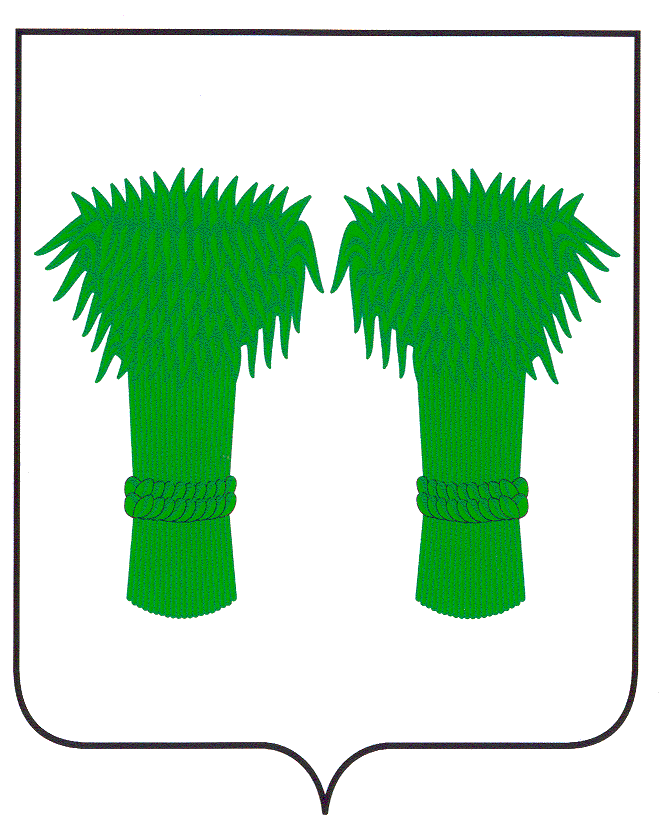   ВЕСТНИК                    информационный бюллетень                            Официальное издание районного Собрания депутатов и                                администрации Кадыйского   муниципального районаРОССИЙСКАЯ ФЕДЕРАЦИЯКОСТРОМСКАЯ ОБЛАСТЬАДМИНИСТРАЦИЯ КАДЫЙСКОГО МУНИЦИПАЛЬНОГО РАЙОНАПОСТАНОВЛЕНИЕ«14» июня 2016 года								                                           № 201О внесении изменений в постановление администрации Кадыйского муниципального района от 26.11.2015 г. № 279 (в редакции постановлений администрации Кадыйского муниципального района № 312 от 23.12.2015г.,№ 101 от 29.03.2016 г., № 120 от 06.04.2016 г., № 180 от 24.05.2016 г.)В целях приведения Постановления «Об утверждении административного регламента предоставления администрацией Кадыйского муниципального района услуги по подготовке и выдаче градостроительного плана земельного участка, в том числе в электронном виде», в соответствие с действующим законодательством, руководствуясь Уставом Кадыйского муниципального района Костромской области,ПОСТАНОВЛЯЮ:Внести в административный регламент                                                                                                                                                                                                                                                                                                                                                                                                                                                                                                                                                                                                                                                                                                                                                                                                                                                                                                                                                                                                предоставления администрацией Кадыйского муниципального района  муниципальной услуги  по подготовке и выдаче градостроительного плана земельного участка, в том числе в электронном виде,утвержденный Постановлением администрации Кадыйского муниципального района от 26 ноября 2015 года № 279 (в редакции от 24.05.2016 г.)  следующие изменения:в пункте 43 цифру «12» заменить цифрой «1»;в пункте 51 цифру «3» заменить цифрой «5»;в пункте 58 цифру «3» заменить цифрой «2»;в пункте 65 цифру «2» заменить цифрой «1»;подпункт 3 пункта 49 Регламента и приложение № 5 к Регламенту – исключить.Наименование главы 4 Регламента изложить в следующей редакции:«Глава 4 «Порядок и формы контроля за исполнением административного регламентаПункт 72 изложить в следующей редакции:«Текущий контроль осуществляется путем проведения проверок с целью выявления и устранения нарушения прав заявителей, а также иных заинтересованных лиц (граждан, юридических лиц и их объединений, чьи права и законные интересы нарушены при предъявлении муниципальной услуги) (далее – заинтересованные лица);В абзаце 2 пункта 73 слово «заявителя» исключить;В пункте 80 цифру «30» заменить цифрой «15», а также исключить второе предложение; Пункт 89 дополнить абзацем следующего содержания:«Должностным лицом, наделенным полномочиями по рассмотрению жалоб, является начальник отдела архитектуры, строительства, ЖКХ, дорожного хозяйства, транспорта, природных ресурсов и охраны окружающей среды»Контроль за исполнением настоящего постановления возложить на первого заместителя главы администрации Кадыйского муниципального района.Настоящее постановление вступает в силу со дня его опубликования.Глава администрации Кадыйского муниципального района В.В. ЗайцевРОССИЙСКАЯ ФЕДЕРАЦИЯ    КОСТРОМСКАЯ ОБЛАСТЬАДМИНИСТРАЦИЯ КАДЫЙСКОГО МУНИЦИПАЛЬНОГО РАЙОНАПОСТАНОВЛЕНИЕ29  июня  2016 г.			 			                                                     №  212О муниципально – частном партнерствев муниципальном образовании Кадыйский муниципальный районВ целях регулирования взаимоотношений органов местного самоуправления, юридических лиц в рамках муниципально - частного партнерства, в соответствии с Гражданским кодексом Российской Федерации, Земельным кодексом Российской Федерации, Градостроительным кодексом Российской Федерации, Федеральным законом от 21.07.2005 № 115-ФЗ «О концессионных соглашениях», Федеральным законом от 13.07.2015 № 224-ФЗ «О государственно-частном партнерстве, муниципально-частном партнерстве в Российской Федерации и внесении изменений в отдельные законодательные акты Российской Федерации», Уставом муниципального образования Кадыйский муниципальный районПОСТАНОВЛЯЮ:1. Утвердить прилагаемое Положение о муниципально-частном партнерстве в муниципальном образовании Кадыйский муниципальный район  Костромской области.2. Определить стороной соглашений о муниципально-частном партнерстве от имени муниципального образования Кадыйский муниципальный район администрацию Кадыйского муниципального района.3. Контроль за исполнением настоящего постановления возложить на заместителя главы по социально- экономическим вопросам администрации Кадыйского муниципального района.4. Настоящее постановление вступает  в силу с момента опубликования.Глава администрацииКадыйского муниципального района    В.В. ЗайцевПриложение № 1к Постановлению администрацииКадыйского муниципального районаот  29  июня  2016 года № 212ПОЛОЖЕНИЕО МУНИЦИПАЛЬНО - ЧАСТНОМ ПАРТНЕРСТВЕ В МУНИЦИПАЛЬНОМ ОБРАЗОВАНИИ КАДЫЙСКИЙ МУНИЦИПАЛЬНЫЙ РАЙОН  КОСТРОМСКОЙ ОБЛАСТИГлава 1. ОБЩИЕ ПОЛОЖЕНИЯСтатья 1. Цель настоящего Положения.Целями настоящего Положения являются создание правовых условий для развития муниципально – частного партнерства в муниципальном образовании, привлечение частных инвестиций, обеспечение эффективности использования имущества, находящегося в собственности муниципального образования, создание нового имущества для реализации приоритетных направлений развития экономики и социальной сферы муниципального образования.Статья 2. Принципы участия муниципального образования в проектах муниципально - частного партнерства.Участие муниципального образования в проектах муниципально – частного партнерства основывается на принципах:- открытости и доступности информации о муниципально-частном партнерстве, за исключением сведений, составляющих государственную тайну и иную охраняемую законом тайну;-    отсутствия дискриминации, равноправия сторон соглашения и равенства их перед законом;-    добросовестного исполнения сторонами соглашения и равенство их перед законом;- справедливого распределения рисков и обязательств между сторонами соглашения;- обеспечения конкуренции;- свободы заключения соглашения.Статья 3. Основные понятия, используемые в настоящем Положении.Для целей настоящего Положения используются следующие основные понятия:1) муниципально-частное партнерство - юридически оформленное на определенный срок и основанное на объединении ресурсов, распределении рисков сотрудничество публичного партнера, с одной стороны, и частного партнера, с другой стороны, которое осуществляется на основании соглашения о муниципально-частном партнерстве, заключенных в соответствии с настоящим Положением в целях привлечения в экономику частных инвестиций, обеспечения органами местного самоуправления доступности товаров, работ, услуг и повышения их качества;2) проект муниципально-частного партнерства (далее также - проект) - проект, планируемый для реализации совместно публичным партнером и частным партнером на принципах муниципально-частного партнерства;3) соглашение о муниципально-частном партнерстве (далее также - соглашение) - гражданско-правовой договор между публичным партнером и частным партнером, заключенный на срок не менее чем три года в порядке и на условиях, которые установлены настоящим Положением;4) публичный партнер - муниципальное образование, от имени которого выступает глава муниципального образования или иной уполномоченный орган местного самоуправления в соответствии с уставом муниципального образования;5) частный партнер - российское юридическое лицо, с которым в соответствии с настоящим Положением заключено соглашение;6) финансирующее лицо - юридическое лицо либо действующее без образования юридического лица по договору о совместной деятельности объединение двух и более юридических лиц, предоставляющие заемные средства частному партнеру для реализации соглашения на условиях возвратности, платности, срочности;7) прямое соглашение - гражданско-правовой договор, заключенный между публичным партнером, частным партнером и финансирующим лицом в целях регулирования условий и порядка их взаимодействия в течение срока реализации соглашения, а также при изменении и прекращении соглашения;8) сравнительное преимущество - преимущество в использовании средств бюджета городского округа, необходимых для реализации проекта, перед использованием средств бюджета городского, необходимых для реализации муниципального контракта, при условии, что цена товара, работы, услуги, количество товара, объем работы или услуги, качество поставляемого товара, выполняемой работы, оказываемой услуги, иные характеристики товара, работы, услуги при реализации проекта равны цене товара, работы, услуги, количеству товара, объему работы или услуги, качеству поставляемого товара, выполняемой работы, оказываемой услуги, иным характеристикам товара, работы, услуги при реализации муниципального контракта;9) эксплуатация объекта соглашения - использование объекта соглашения в целях осуществления частным партнером деятельности, предусмотренной таким соглашением, по производству товаров, выполнению работ, оказанию услуг в порядке и на условиях, которые определены соглашением;10) техническое обслуживание объекта соглашения (далее также - техническое обслуживание) - мероприятия, направленные на поддержание объекта соглашения в исправном, безопасном, пригодном для его эксплуатации состоянии и осуществление его текущего или капитального ремонта;11) уполномоченные органы - орган местного самоуправления, уполномоченный в соответствии с уставом муниципального образования на осуществление полномочий, предусмотренных частью 2 статьи 15 настоящего Положения;12) совместный конкурс - конкурс, который проводится в порядке, установленном настоящим Положением, двумя и более публичными партнерами в целях реализации проекта и по итогам которого каждый публичный партнер заключает соглашение с победителем совместного конкурса или иным лицом, имеющим право в соответствии с настоящим Положением на заключение такого соглашения.2. Понятия  и термины, используемые в настоящем Положении, не определенные в настоящей статье, применяются в значениях, определенных федеральным законодательством.Статья 4. Стороны соглашения о муниципально-частном партнерстве.1. Сторонами соглашения о муниципально-частном партнерстве являются публичный партнер и частный партнер.2. Не могут являться частными партнерами, а также участвовать на стороне частного партнера следующие юридические лица:1) муниципальные унитарные предприятия;2) муниципальные учреждения;3) публично-правовые компании и иные создаваемые муниципальным образованием на основании федеральных и областных законов юридические лица;4) хозяйственные товарищества и общества, хозяйственные партнерства, находящиеся под контролем муниципального образования;5) дочерние хозяйственные общества, находящиеся под контролем указанных в пунктах 1 - 4 настоящей части организаций;6) некоммерческие организации, созданные муниципальным образованием в форме фондов;7) некоммерческие организации, созданные указанными в пунктах 1 - 6 настоящей части организациями в форме фондов.3. Хозяйственные товарищества и общества, хозяйственные партнерства находятся под контролем муниципального образования, а также под контролем организаций, указанных в пунктах 1 - 4 части 2 настоящей статьи, при наличии одного из следующих признаков:1) муниципальное образование и одна из организаций, указанных в пунктах 1 - 4 части 2 настоящей статьи, имеют право прямо или косвенно распоряжаться более чем пятьюдесятью процентами общего количества голосов, приходящихся на голосующие акции (доли), составляющие уставный капитал контролируемого лица;2) муниципальное образование, а также одна из организаций, указанных в пунктах 1 - 4 части 2 настоящей статьи, на основании договора или по иным основаниям получили право или полномочие определять решения, принимаемые контролируемым лицом, в том числе условия осуществления им предпринимательской деятельности;3) муниципальное образование, а также одна из организаций, указанных в пунктах 1 - 4 части 2 настоящей статьи, имеют право назначить единоличный исполнительный орган и (или) более чем пятьдесят процентов состава коллегиального исполнительного органа контролируемого лица либо имеют безусловную возможность избрать более чем пятьдесят процентов состава совета директоров (наблюдательного совета) или иного коллегиального органа управления контролируемого лица.4. Отдельные права и обязанности публичного партнера могут осуществляться органами и (или) указанными в части 2 настоящей статьи юридическими лицами, уполномоченными публичным партнером в соответствии с муниципальными правовыми актами (далее также - органы и юридические лица, выступающие на стороне публичного партнера).5. Порядок исполнения органами и юридическими лицами, выступающими на стороне публичного партнера, отдельных прав и обязанностей публичного партнера, объем и состав этих прав и обязанностей определяются соглашением на основании решения о реализации проекта муниципально-частного партнерства.6. Частный партнер обязан исполнять обязательства по соглашению своими силами. Частный партнер вправе исполнять свои обязательства по соглашению с привлечением третьих лиц только в случае, если это допускается условиями соглашения. При этом частный партнер несет ответственность за действия третьих лиц как за свои собственные.7. Привлечение частным партнером третьих лиц в целях исполнения его обязательств по соглашению допускается только с согласия в письменной форме публичного партнера, которое оформляется отдельным документом, являющимся неотъемлемой частью соглашения, и в котором может быть определен перечень третьих лиц с указанием сведений, их идентифицирующих. В случае, если в согласии публичного партнера указаны лица, которые могут привлекаться частным партнером, частный партнер не вправе привлекать иных лиц к исполнению своих обязательств по соглашению, а указанные в данном перечне третьи лица не вправе привлекать иных лиц для исполнения своих обязательств.8. Частный партнер должен соответствовать следующим требованиям:1) непроведение ликвидации юридического лица и отсутствие решения арбитражного суда о возбуждении производства по делу о банкротстве юридического лица;2) неприменение административного наказания в виде административного приостановления деятельности юридического лица в порядке, установленном Кодексом Российской Федерации об административных правонарушениях, на день представления заявки на участие в конкурсе;3) отсутствие недоимки по налогам, сборам и задолженности по иным обязательным платежам, а также задолженности по уплате процентов за использование бюджетных средств, пеней, штрафов, отсутствие иных финансовых санкций не ранее чем за один месяц до дня представления заявки на участие в конкурсе;4) наличие необходимых в соответствии с законодательством Российской Федерации лицензий на осуществление отдельных видов деятельности, свидетельств о допуске саморегулируемых организаций к выполнению предусмотренных соглашением работ и иных необходимых для реализации соглашения разрешений.9. Установление не предусмотренных настоящим Положением требований к частным партнерам не допускается.Статья 5. Элементы соглашения о муниципально-частном партнерстве.1. При принятии решения о реализации проекта муниципально-частного партнерства уполномоченными в соответствии с настоящим Положением на принятие такого решения органом местного самоуправления определяются форма муниципально-частного партнерства посредством включения в соглашение предусмотренных настоящей статьей обязательных элементов соглашения и определения последовательности их реализации.2. Обязательными элементами соглашения являются:1) строительство и (или) реконструкция (далее также - создание) объекта соглашения частным партнером;2) осуществление частным партнером полного или частичного финансирования создания объекта соглашения;3) осуществление частным партнером эксплуатации и (или) технического обслуживания объекта соглашения;4) возникновение у частного партнера права собственности на объект соглашения при условии обременения объекта соглашения в соответствии с настоящим Положением.3. В соглашение в целях определения формы муниципально-частного партнерства могут быть также включены следующие элементы:1) проектирование частным партнером объекта соглашения;2) осуществление частным партнером полного или частичного финансирования эксплуатации и (или) технического обслуживания объекта соглашения;3) обеспечение публичным партнером частичного финансирования создания частным партнером объекта соглашения, а также финансирование его эксплуатации и (или) технического обслуживания;4) наличие у частного партнера обязательства по передаче объекта соглашения о муниципально-частном партнерстве в собственность публичного партнера по истечении определенного соглашением срока, но не позднее дня прекращения соглашения.4. В случае, если объем финансирования создания объекта соглашения публичным партнером и рыночная стоимость движимого и (или) недвижимого имущества, передаваемого публичным партнером частному партнеру по соглашению, либо рыночная стоимость передаваемых прав на такое имущество (в случае, если соглашением не предусматривается возникновение права собственности частного партнера на такое имущество) в совокупности превышают объем финансирования создания таких объектов частным партнером, обязательным элементом соответствующего соглашения является предусмотренное пунктом 4 части 3 настоящей статьи обязательство частного партнера.5. Финансирование создания объекта соглашения, его эксплуатации и (или) технического обслуживания за счет средств бюджетов муниципального образования осуществляется исключительно за счет предоставления субсидий из бюджета муниципального образования в соответствии с бюджетным законодательством Российской Федерации.Статья 6. Объекты соглашения о муниципально-частном партнерстве.1. Объектами соглашения являются:1) частные автомобильные дороги или участки частных автомобильных дорог, мосты, защитные дорожные сооружения, искусственные дорожные сооружения, производственные объекты (объекты, используемые при капитальном ремонте, ремонте и содержании автомобильных дорог), элементы обустройства автомобильных дорог, объекты, предназначенные для взимания платы (в том числе пункты взимания платы), объекты дорожного сервиса;2) транспорт общего пользования;3) объекты железнодорожного транспорта;4) системы коммунального хозяйства, включая объекты водо-, тепло-, газо- и энергоснабжения, водоотведения, очистки сточных вод, переработки и утилизации (захоронения) бытовых отходов, а также объекты обеспечения функционирования и благоустройства жилищного и нежилого фонда на территории городского округа;5) объекты энергоснабжения, включая энергогенерирующие системы, а также системы передачи и распределения энергии;6) объекты здравоохранения, в том числе объекты, предназначенные для санаторно-курортного лечения и иной деятельности в сфере здравоохранения;7) объекты образования, культуры, спорта, объекты, используемые для организации отдыха граждан и туризма, иные объекты социального обслуживания населения;8) объекты, на которых осуществляются обработка, утилизация, обезвреживание, размещение твердых коммунальных отходов;9) объекты благоустройства территорий, в том числе для их освещения;10) объекты, используемые для сельскохозяйственного производства, переработки и хранения сельскохозяйственной продукции;11) объекты инновационной деятельности;2. Объектом соглашения из перечня указанных в части 1 настоящей статьи объектов соглашения может быть только имущество, в отношении которого законодательством Российской Федерации не установлены принадлежность исключительно к муниципальной собственности или запрет на отчуждение в частную собственность либо на нахождение в частной собственности.3. Соглашение может быть заключено в отношении нескольких объектов соглашений, указанных в части 1 настоящей статьи объектов. Заключение соглашения в отношении нескольких объектов соглашения допускается в случае, если указанные действия (бездействие) не приведут к недопущению, ограничению, устранению конкуренции.4. Объект соглашения, подлежащий реконструкции, должен находиться в собственности публичного партнера на момент заключения соглашения. Указанный объект на момент его передачи частному партнеру должен быть свободным от прав третьих лиц.5. Не допускается передача частному партнеру объекта соглашения (входящего в его состав имущества), которое на момент заключения соглашения принадлежит муниципальному унитарному предприятию на праве хозяйственного ведения либо муниципальному бюджетному учреждению на праве оперативного управления.6. Частный партнер не вправе передавать в залог объект соглашения и (или) свои права по соглашению, за исключением их использования в качестве способа обеспечения исполнения обязательств перед финансирующим лицом при наличии прямого соглашения. Обращение взыскания на предмет залога возможно только в случае, если в течение не менее чем ста восьмидесяти дней со дня возникновения оснований для обращения взыскания не осуществлена замена частного партнера либо если соглашение не было досрочно прекращено по решению суда в связи с существенным нарушением частным партнером условий соглашения.7. В случае обращения взыскания на предмет залога публичный партнер имеет право преимущественной покупки предмета залога по цене, равной задолженности частного партнера перед финансирующим лицом, но не более чем стоимость предмета залога.Глава 2. РАЗРАБОТКА ПРЕДЛОЖЕНИЯ О РЕАЛИЗАЦИИ ПРОЕКТА МУНИЦИПАЛЬНО-ЧАСТНОГО ПАРТНЕРСТВА, РАССМОТРЕНИЕ ТАКОГО ПРЕДЛОЖЕНИЯ УПОЛНОМОЧЕННЫМ ОРГАНОМ И ПРИНЯТИЕ РЕШЕНИЯ О РЕАЛИЗАЦИИ ПРОЕКТА МУНИЦИПАЛЬНО-ЧАСТНОГО ПАРТНЕРСТВАСтатья 7. Разработка предложения о реализации проекта муниципально-частного партнерства.Разработка предложения о реализации проекта муниципально-частного партнерства осуществляется в соответствии с федеральным законодательством.Статья 8. Рассмотрение предложения о реализации проекта муниципально-частного партнерства уполномоченным органом.Рассмотрение предложения о реализации проекта муниципально-частного партнерства уполномоченным органом осуществляется в соответствии с федеральным законодательством.Статья 9. Принятие решения о реализации проекта муниципально-частного партнерства.1. Решение о реализации проекта принимается указанными в части 2 настоящей статьи органом местного самоуправления при наличии положительного заключения уполномоченного органа в срок, не превышающий шестидесяти дней со дня получения положительного заключения.2. Решение о реализации проекта принимается главой муниципального образования, если публичным партнером является муниципальное образование либо планируется проведение совместного конкурса с участием муниципального образования (за исключением случаев проведения совместного конкурса с участием Российской Федерации, субъекта Российской Федерации).3. Решением о реализации проекта утверждаются:1) цели и задачи реализации такого проекта;2) публичный партнер, а также перечень органов и юридических лиц, выступающих на стороне публичного партнера, в случае, если предполагается передача отдельных прав и обязанностей публичного партнера таким органам и юридическим лицам;3) существенные условия соглашения;4) значения критериев эффективности проекта и значения показателей его сравнительного преимущества, на основании которых получено положительное заключение уполномоченного органа;5) вид конкурса (открытый конкурс или закрытый конкурс), а также перечень лиц, которым направляются приглашения принять участие в конкурсе (в случае проведения закрытого конкурса);6) критерии конкурса и параметры критериев конкурса;7) конкурсная документация или порядок и сроки ее утверждения;8) сроки проведения конкурса на право заключения соглашения или в случае проведения совместного конкурса - соглашений;9) порядок и сроки заключения соглашения (в случае проведения совместного конкурса - соглашений);10) состав конкурсной комиссии и порядок его утверждения;11) другие положения в соответствии с федеральным законодательством.4. Положения по принятию решения о реализации проекта муниципально-частного партнерства, не определенные в настоящей статье, применяются в соответствии с федеральным законодательством.Статья 10. Информация о проекте муниципально-частного партнерства.1. В муниципальном образовании обеспечивается свободный бесплатный доступ к информации о соглашении, размещенной на официальных сайтах уполномоченных органов в информационно-телекоммуникационной сети "Интернет", за исключением информации, составляющей государственную, коммерческую или иную охраняемую законом тайну.2. Размещению на официальных сайтах уполномоченных органов в информационно-телекоммуникационной сети "Интернет" подлежит следующая информация:1) информация о проекте;2) решение о реализации проекта;3) реестр соглашений о муниципально-частном партнерстве;4) результаты мониторинга реализации соглашения;5) отчеты о результатах проверок исполнения частным партнером обязательств по соглашению;6) конкурсная документация и информация о порядке проведения конкурсных процедур;7) иная информация, подлежащая размещению в соответствии с федеральным законодательством.3. Информация, размещенная на официальных сайтах уполномоченных органов в информационно-телекоммуникационной сети "Интернет", должна быть полной, актуальной и достоверной.Глава 3. СОГЛАШЕНИЕ О МУНИЦИПАЛЬНО-ЧАСТНОМ ПАРТНЕРСТВЕСтатья 11. Условия соглашения о муниципально-частном партнерстве.1. Соглашение должно включать в себя следующие существенные условия:1) элементы соглашения о муниципально-частном партнерстве, определяющие форму муниципально-частного партнерства, а также обязательства сторон соглашения, вытекающие из этих элементов;2) значения критериев эффективности проекта и значения показателей его сравнительного преимущества, на основании которых получено положительное заключение уполномоченного органа, а также обязательства сторон по реализации соглашения в соответствии с этими значениями;3) сведения об объекте соглашения, в том числе его технико-экономические показатели;4) обязательство публичного партнера предоставить частному партнеру предназначенные для осуществления деятельности, предусмотренной соглашением, объекты недвижимого имущества (в том числе земельный участок или земельные участки) и (или) недвижимое имущество и движимое имущество, технологически связанные между собой;5) срок и (или) порядок определения срока действия соглашения;6) условие и порядок возникновения права частной собственности на объект соглашения;7) обязательства сторон соглашения обеспечить осуществление мероприятий по исполнению соглашения, в том числе исполнению обязательств, вытекающих из элементов соглашения, в соответствии с графиками осуществления каждого мероприятия в предусмотренные этими графиками сроки, а также порядок осуществления таких мероприятий;8) порядок и сроки возмещения расходов сторон соглашения, в том числе в случае его досрочного прекращения;9) способы обеспечения исполнения частным партнером обязательств по соглашению (предоставление банком или иной кредитной организацией независимой гарантии (банковской гарантии), передача публичному партнеру в залог прав частного партнера по договору банковского счета, страхование риска ответственности частного партнера за нарушение обязательств по соглашению), размеры предоставляемого финансового обеспечения и срок, на который оно предоставляется;10) обязательства сторон в связи с досрочным прекращением соглашения, обязательства сторон в связи с заменой частного партнера, в том числе обязательство частного партнера передать находящийся в его собственности объект соглашения публичному партнеру в случаях, предусмотренных настоящим Положением и соглашением;11) ответственность сторон соглашения в случае неисполнения или ненадлежащего исполнения обязательств по соглашению;12) иные существенные условия, предусмотренные федеральным законодательством.Статья 12. Заключение, изменение, прекращение соглашения о муниципально-частном партнерстве, переход прав и обязанностей по соглашению, замена частного партнера.Заключение, изменение, прекращение соглашения о муниципально-частном партнерстве, переход прав и обязанностей по соглашению, замена частного партнера осуществляется в соответствии с федеральным законодательством.Статья 13. Права публичного партнера на осуществление контроля за исполнением соглашения о муниципально-частном партнерстве.Права публичного партнера на осуществление контроля за исполнением соглашения о муниципально-частном партнерстве определяются в соответствии с федеральным законодательством.Статья 14. Гарантии прав и законных интересов частного партнера при реализации соглашения о муниципально-частном партнерстве.Гарантии прав и законных интересов частного партнера при реализации соглашения о муниципально-частном партнерстве определяются в соответствии с федеральным законодательством.Глава 4. ПОЛНОМОЧИЯ МУНИЦИПАЛЬНОГО ОБРАЗОВАНИЯ В СФЕРЕ МУНИЦИПАЛЬНО-ЧАСТНОГО ПАРТНЕРСТВА.УПОЛНОМОЧЕННЫЕ ОРГАНЫ.Статья 15. Полномочия муниципального образования в сфере муниципально-частного партнерства.1. К полномочиям главы муниципального образования в сфере муниципально-частного партнерства относится принятие решения о реализации проекта муниципально-частного партнерства, если публичным партнером является муниципальное образование либо планируется проведение совместного конкурса с участием муниципального образования (за исключением случая, в котором планируется проведение совместного конкурса с участием Российской Федерации, субъекта Российской Федерации), а также осуществление иных полномочий, предусмотренных уставом муниципального образования и муниципальными правовыми актами.2. Глава муниципального образования в соответствии с уставом муниципального образования определяет орган местного самоуправления, уполномоченный на осуществление следующих полномочий:1) обеспечение координации деятельности органов местного самоуправления при реализации проекта муниципально-частного партнерства;2) согласование публичному партнеру конкурсной документации для проведения конкурсов на право заключения соглашения о муниципально-частном партнерстве;3) осуществление мониторинга реализации соглашения о муниципально-частном партнерстве;4) содействие в защите прав и законных интересов публичных партнеров и частных партнеров в процессе реализации соглашения о муниципально-частном партнерстве;5) ведение реестра заключенных соглашений о муниципально-частном партнерстве;6) обеспечение открытости и доступности информации о соглашении о муниципально-частном партнерстве;7) представление в уполномоченный орган результатов мониторинга реализации соглашения о муниципально-частном партнерстве;8) осуществление иных полномочий, предусмотренных федеральным законодательством.3. Глава муниципального образования направляет в орган исполнительной власти субъекта Российской Федерации, определенный высшим исполнительным органом государственной власти субъекта Российской Федерации, проект муниципально-частного партнерства для проведения оценки эффективности проекта и определения его сравнительного преимущества в соответствии со статьей 8 настоящего Положения.Глава 5. ОПРЕДЕЛЕНИЕ ЧАСТНОГО ПАРТНЕРА ДЛЯ РЕАЛИЗАЦИИПРОЕКТА МУНИЦИПАЛЬНО-ЧАСТНОГО ПАРТНЕРСТВАСтатья 16. Конкурс на право заключения соглашения о муниципально-частном партнерстве.1. Соглашение заключается по итогам проведения конкурса на право заключения соглашения (далее также - конкурс), за исключением случаев, предусмотренных частью 2 настоящей статьи.2. Заключение соглашения без проведения конкурса допускается в соответствии с федеральным законодательством.3. Уполномоченный орган осуществляет контроль за соответствием конкурсной документации предложению о реализации проекта, на основании которого принималось решение о реализации проекта, в том числе за соответствием конкурсной документации результатам оценки эффективности проекта и определения его сравнительного преимущества.4. К критериям конкурса могут относиться:1) технические критерии;2) финансово-экономические критерии;3) юридические критерии (срок действия соглашения, риски, принимаемые на себя публичным партнером и частным партнером, в том числе обязательства, принимаемые на себя частным партнером в случаях недополучения запланированных доходов от эксплуатации и (или) технического обслуживания объекта соглашения, возникновения дополнительных расходов при создании объекта соглашения, его эксплуатации и (или) его техническом обслуживании).5. При установлении критериев конкурса должны быть учтены значения критериев эффективности проекта и значения показателей его сравнительного преимущества, на основании которых получено положительное заключение уполномоченного органа.6. Для каждого предусмотренного частью 4 настоящей статьи критерия конкурса устанавливаются следующие параметры:1) начальное условие в виде числового значения (далее - начальное значение критерия конкурса);2) уменьшение или увеличение начального значения критерия конкурса в конкурсном предложении;3) весовой коэффициент, учитывающий значимость критерия конкурса.7. Значения весовых коэффициентов, учитывающих значимость указанных в части 4 настоящей статьи критериев конкурса, могут изменяться от ноля до единицы, и сумма значений всех коэффициентов должна быть равна единице.8. Использование критериев конкурса, не предусмотренных настоящей статьей, не допускается.9. Максимальные значения весовых коэффициентов, учитывающих значимость указанных в части 4 настоящей статьи критериев конкурса, могут принимать следующие значения:1) технические критерии - до ноля целых пяти десятых;2) финансово-экономические критерии - до ноля целых восьми десятых;3) юридические критерии - до ноля целых пяти десятых.10. Значения критериев конкурса для оценки конкурсных предложений определяются в конкурсной документации.11. Конкурс признается не состоявшимся по решению публичного партнера, принимаемому:1) не позднее чем через один день со дня истечения срока представления заявок на участие в конкурсе в случае, если представлено менее двух таких заявок;2) не позднее чем через один день со дня истечения срока предварительного отбора участников конкурса в случае, если менее чем два лица, представившие заявки на участие в конкурсе, признаны участниками конкурса;3) не позднее чем через один день со дня истечения срока представления конкурсных предложений в случае, если представлено менее двух конкурсных предложений;4) не позднее чем через один день со дня истечения срока для подписания соглашения участником конкурса, конкурсное предложение которого по результатам рассмотрения и оценки конкурсных предложений содержит лучшие условия, следующие после условий, предложенных победителем конкурса, если в течение такого срока соглашение не было подписано этим лицом, либо не позднее чем через один день с момента отказа этого лица от заключения соглашения.12. Положения по конкурсу на право заключения соглашения о муниципально-частном партнерстве, не определенные в настоящей статье, применяются в соответствии с федеральным законодательством.Статья 17. Совместный конкурс на право заключения соглашения о муниципально-частном партнерстве.1. В целях заключения соглашения о муниципально-частном партнерстве два и более публичных партнера вправе провести совместный конкурс.2. Совместный конкурс проводится в порядке, установленном настоящей главой.3. Права, обязанности и ответственность публичных партнеров при проведении совместного конкурса определяются соглашением о проведении совместного конкурса. С победителем совместного конкурса каждым публичным партнером заключается отдельное соглашение.4. Организатором совместного конкурса выступает один из публичных партнеров, которому другие публичные партнеры передают на основании соглашения о проведении совместного конкурса часть своих полномочий по организации и проведению совместного конкурса.5. Соглашение о проведении совместного конкурса включает в себя:1) информацию о лице, являющемся организатором совместного конкурса, а также о сторонах соглашения о проведении совместного конкурса;2) права, обязанности и ответственность сторон соглашения о проведении совместного конкурса, в том числе перечень полномочий, переданных организатору сторонами этого соглашения;3) порядок согласования и сроки принятия решений о реализации проекта и проведении совместного конкурса;4) информацию об условиях соглашений, заключаемых по итогам совместного конкурса;5) порядок и сроки подготовки и утверждения конкурсной документации, примерный срок проведения совместного конкурса;6) порядок и сроки формирования конкурсной комиссии;7) порядок рассмотрения споров;8) иную информацию, определяющую взаимоотношения сторон соглашения о проведении совместного конкурса.Статья 18. Конкурсная документация.1. Конкурсная документация должна содержать:1) решение о реализации проекта;2) условия конкурса;3) требования, которые предъявляются к профессиональным, деловым качествам представивших заявки на участие в конкурсе лиц и в соответствии с которыми проводится предварительный отбор участников конкурса;4) исчерпывающий перечень документов и материалов, форму их направления лицами, представляющими заявки на участие в конкурсе, конкурсные предложения, и участниками конкурса;5) критерии конкурса;6) порядок представления заявок на участие в конкурсе и требования, предъявляемые к ним;7) место и срок представления заявок на участие в конкурсе (даты, время начала и истечения срока);8) порядок, место и срок предоставления конкурсной документации;9) порядок предоставления разъяснений положений конкурсной документации;10) указание на способы обеспечения частным партнером исполнения обязательств по соглашению, а также требование о представлении документов, подтверждающих обеспечение исполнения обязательств частного партнера по соглашению;11) размер задатка, вносимого в обеспечение исполнения обязательства по заключению соглашения (далее - задаток), порядок и срок его внесения, реквизиты счетов, на которые вносится задаток;12) порядок, место и срок представления конкурсных предложений (даты и время начала и истечения этого срока);13) порядок и срок изменения и (или) отзыва заявок на участие в конкурсе и конкурсных предложений;14) порядок, место, дату и время вскрытия конвертов с заявками на участие в конкурсе;15) порядок и срок проведения предварительного отбора участников конкурса, дату подписания протокола о проведении предварительного отбора участников конкурса в случае, если такой отбор предусмотрен условиями конкурса;16) порядок, место, дату и время вскрытия конвертов с конкурсными предложениями;17) порядок рассмотрения и оценки конкурсных предложений;18) порядок определения победителя конкурса;19) срок подписания протокола о результатах проведения конкурса;20) срок подписания соглашения;21) срок и порядок проведения переговоров с победителем конкурса;22) иную информацию в соответствии с федеральным законодательством.2. В случае если при осуществлении частным партнером деятельности, предусмотренной соглашением, реализация частным партнером производимых товаров, выполнение работ, оказание услуг осуществляются по регулируемым ценам (тарифам) и (или) с учетом установленных надбавок к ценам (тарифам) и решением публичного партнера установлены долгосрочные параметры регулирования деятельности частного партнера, конкурсная документация должна содержать такие параметры.3. Конкурсная документация не должна содержать требования к участникам конкурса, необоснованно ограничивающие доступ какого-либо из участников конкурса к участию в конкурсе и (или) создающие кому-либо из участников конкурса преимущественные условия участия в конкурсе.4. Положения по конкурсной документации, не определенные в настоящей статье, применяются в соответствии с федеральным законодательством.Статья 19. Конкурсная комиссия.1. Для проведения конкурса публичным партнером создается конкурсная комиссия. Число членов конкурсной комиссии не может быть менее чем пять человек. Конкурсная комиссия правомочна принимать решения, если на заседании конкурсной комиссии присутствует не менее чем пятьдесят процентов общего числа ее членов, при этом каждый член конкурсной комиссии имеет один голос. Решения конкурсной комиссии принимаются большинством голосов от числа голосов членов конкурсной комиссии, принявших участие в ее заседании. В случае равенства числа голосов голос председателя конкурсной комиссии считается решающим. Решения конкурсной комиссии оформляются протоколами, которые подписывают члены конкурсной комиссии, принявшие участие в заседании конкурсной комиссии. Конкурсная комиссия вправе привлекать к своей работе независимых экспертов.2. Членами конкурсной комиссии, независимыми экспертами не могут быть граждане, являющиеся работниками лиц, представивших заявки на участие в конкурсе, либо граждане, являющиеся акционерами (участниками) этих лиц, членами их органов управления или их аффилированными лицами. В случае выявления в составе конкурсной комиссии независимых экспертов таких лиц публичный партнер заменяет их иными лицами.3. Конкурсная комиссия выполняет функции в соответствии с федеральным законодательством.Статья 20. Представление заявок на участие в конкурсе. Вскрытие конвертов с заявками на участие в конкурсе.Предоставление заявок на участие в конкурсе, вскрытие конвертов с заявками на участие в конкурсе осуществляется в соответствии с федеральным законодательством.Статья 21. Проведение предварительного отбора участников конкурса.1. Предварительный отбор участников конкурса проводится в установленном конкурсной документацией порядке конкурсной комиссией, которая определяет:1) соответствие заявки на участие в конкурсе требованиям, содержащимся в конкурсной документации. Конкурсная комиссия вправе потребовать от заявителя разъяснения положений представленной им заявки на участие в конкурсе;2) соответствие заявителя требованиям к участникам конкурса. Конкурсная комиссия вправе потребовать от заявителя разъяснения положений представленных им и подтверждающих соответствие заявителя указанным требованиям документов и материалов;3) соответствие заявителя требованиям, предъявляемым к частному партнеру в соответствии с настоящим Положением.2. Конкурсная комиссия на основании результатов проведения предварительного отбора участников конкурса принимает решение о допуске заявителя к участию в конкурсе или об отказе в допуске заявителя к участию в конкурсе и оформляет это решение протоколом проведения предварительного отбора участников конкурса, включающим в себя наименование заявителя, прошедшего предварительный отбор участников конкурса и допущенного к участию в конкурсе, а также наименование заявителя, не прошедшего предварительного отбора участников конкурса и не допущенного к участию в конкурсе, с обоснованием принятого конкурсной комиссией решения.3. Решение об отказе в допуске заявителя к участию в конкурсе принимается конкурсной комиссией в случае, если:1) заявитель не соответствует требованиям, предъявляемым к участникам конкурса;2) заявка на участие в конкурсе не соответствует требованиям, предъявляемым к заявкам на участие в конкурсе и установленным конкурсной документацией;3) представленные заявителем документы и материалы неполные и (или) недостоверные;4) задаток заявителя не поступил на счет в срок и в размере, которые установлены конкурсной документацией, при условии, что конкурсной документацией предусмотрено внесение задатка до даты окончания представления заявок на участие в конкурсе.4. Конкурсная комиссия в течение трех дней со дня подписания членами конкурсной комиссии протокола проведения предварительного отбора участников конкурса, но не позднее чем за шестьдесят дней до дня истечения срока представления конкурсных предложений в конкурсную комиссию направляет участникам конкурса уведомление с предложением представить конкурсные предложения. Заявителям, не допущенным к участию в конкурсе, направляется уведомление об отказе в допуске к участию в конкурсе с приложением копии указанного протокола и возвращаются внесенные ими суммы задатков в течение пяти дней со дня подписания указанного протокола членами конкурсной комиссии при условии, если конкурсной документацией предусмотрено внесение задатка до даты окончания представления заявок на участие в конкурсе.5. Решение об отказе в допуске заявителя к участию в конкурсе может быть обжаловано в порядке, установленном законодательством Российской Федерации.6. Публичный партнер вправе вскрыть конверт с единственной представленной заявкой на участие в конкурсе и рассмотреть эту заявку в порядке, установленном настоящей статьей, в течение трех дней со дня принятия решения о признании конкурса несостоявшимся. В случае, если заявитель и представленная им заявка на участие в конкурсе соответствуют требованиям, установленным конкурсной документацией, публичный партнер в течение десяти дней со дня принятия решения о признании конкурса несостоявшимся вправе предложить такому заявителю представить предложение о заключении соглашения на условиях, соответствующих конкурсной документации. Срок представления заявителем этого предложения составляет не более чем шестьдесят дней со дня получения заявителем предложения публичного партнера. Срок рассмотрения публичным партнером представленного таким заявителем предложения устанавливается публичным партнером, но не может составлять более чем пятнадцать дней со дня представления таким заявителем предложения. По результатам рассмотрения представленного заявителем предложения публичный партнер в случае, если это предложение соответствует требованиям конкурсной документации, в том числе критериям конкурса, принимает решение о заключении соглашения с таким заявителем.7. Публичный партнер возвращает заявителю, представившему единственную заявку на участие в конкурсе, внесенный им задаток в случае, если:1) заявителю не было предложено представить публичному партнеру предложение о заключении соглашения (в течение пятнадцати дней со дня принятия решения о признании конкурса несостоявшимся);2) заявитель не представил публичному партнеру предложение о заключении соглашения (в течение пяти дней после дня истечения установленного срока представления предложения о заключении соглашения);3) публичный партнер по результатам рассмотрения представленного заявителем предложения о заключении соглашения не принял решение о заключении с таким заявителем соглашения (в течение пяти дней после дня истечения установленного срока рассмотрения публичным партнером предложения о заключении соглашения).Статья 22. Представление конкурсных предложений. Вскрытие конвертов с конкурсными предложениями. Порядок рассмотрения и оценки конкурсных предложений.Представление конкурсных предложений, вскрытие конвертов с конкурсными предложениями, порядок рассмотрения и оценки конкурсных предложений  осуществляется в соответствии с федеральным законодательством.Статья 23. Порядок определения победителя конкурса.1. Победителем конкурса признается участник конкурса, предложивший наилучшие условия, определяемые в порядке, предусмотренном статьей 22 настоящего Положения.2. В случае, если два и более конкурсных предложения содержат равные наилучшие условия, победителем конкурса признается участник конкурса, раньше других участников конкурса представивший в конкурсную комиссию конкурсное предложение.3. Решение об определении победителя конкурса оформляется протоколом рассмотрения и оценки конкурсных предложений, в котором указываются:1) критерии конкурса;2) условия, содержащиеся в конкурсных предложениях;3) результаты рассмотрения конкурсных предложений с указанием конкурсных предложений, в отношении которых принято решение об их несоответствии требованиям конкурсной документации;4) результаты оценки конкурсных предложений;5) наименование и место нахождения победителя конкурса, обоснование принятого конкурсной комиссией решения о признании участника конкурса победителем конкурса, а также участника конкурса, конкурсное предложение которого по результатам рассмотрения и оценки конкурсных предложений содержит лучшие условия, следующие после условий, предложенных победителем конкурса.4. Решение о признании участника конкурса победителем конкурса может быть обжаловано в порядке, установленном законодательством Российской Федерации.Статья 24. Содержание протокола о результатах проведения конкурса и срок его подписания.1. Конкурсной комиссией не позднее чем через пять дней со дня подписания ею протокола рассмотрения и оценки конкурсных предложений подписывается протокол о результатах проведения конкурса, в который включаются:1) решение о заключении соглашения с указанием вида конкурса;2) сообщение о проведении конкурса;3) список лиц, которым в соответствии с решением о реализации проекта было направлено уведомление о проведении конкурса одновременно с приглашением принять участие в конкурсе (при проведении закрытого конкурса);4) конкурсная документация и внесенные в нее изменения;5) запросы участников конкурса о разъяснении положений конкурсной документации и соответствующие разъяснения публичного партнера или конкурсной комиссии;6) протокол вскрытия конвертов с заявками на участие в конкурсе;7) оригиналы заявок на участие в конкурсе, представленные в конкурсную комиссию;8) протокол проведения предварительного отбора участников конкурса в случае, если проведение предварительного отбора предусмотрено решением о реализации проекта;9) перечень участников конкурса, которым были направлены уведомления с предложением представить конкурсные предложения;10) протокол вскрытия конвертов с конкурсными предложениями;11) протокол рассмотрения и оценки конкурсных предложений.2. Протокол о результатах проведения конкурса хранится у публичного партнера в течение срока действия соглашения.3. Суммы внесенных участниками конкурса задатков возвращаются всем участникам конкурса, за исключением победителя конкурса, в течение пяти дней со дня подписания протокола о результатах проведения конкурса.Статья 25. Размещение сообщения о результатах проведения конкурса, уведомление участников конкурса о результатах проведения конкурса. Порядок заключения соглашения о муниципально-частном партнерстве.1. Размещение сообщения о результатах проведения конкурса, уведомление участников конкурса о результатах проведения конкурса, порядок заключения соглашения о муниципально-частном партнерстве осуществляется в соответствии с федеральным законодательством.2. Соглашение вступает в силу с момента его подписания, если иное не предусмотрено соглашением.Глава 6. ЗАКЛЮЧИТЕЛЬНЫЕ ПОЛОЖЕНИЯСтатья 26. Заключительные положения.Вопросы о муниципально-частном партнерстве, не определенные в настоящем положении рассматриваются в соответствии с федеральным законодательством. РОССИЙСКАЯ ФЕДЕРАЦИЯ    КОСТРОМСКАЯ ОБЛАСТЬАДМИНИСТРАЦИЯ КАДЫЙСКОГО МУНИЦИПАЛЬНОГО РАЙОНАПОСТАНОВЛЕНИЕот   29  июня 2016 года			 		                                                                                           № 213          Об инвестиционной деятельностив   Кадыйском  муниципальномрайоне,  осуществляемой   вформе капитальных вложений      В целях развития инвестиционной деятельности на территории Кадыйского муниципального района, в соответствии со статьей 19 Федерального закона от 25 февраля 1999 года 39 ФЗ «Об инвестиционной деятельности в Российской Федерации, осуществляемой в форме капитальных вложений», Законом Костромской области от 26 июня 2013 года № 379-5-ЗКО «Об инвестиционной деятельности в Костромской области, осуществляемой в форме капитальных вложений», руководствуясь Уставом муниципального образования Кадыйский муниципальный район ПОСТАНОВЛЯЮ:            1. Утвердить  Положение об инвестиционной деятельности в Кадыйском муниципальном районе, осуществляемой в форме капитальных вложений (прилагается).2. Постановление администрации Кадыйского муниципального района № 160 от 11 апреля 2013 года «Об утверждении Положения «Об инвестиционной деятельности в Кадыйском муниципальном районе» считать утратившим силу.3. Контроль за выполнением настоящего постановления возложить на заместителя главы по социально- экономическим вопросам администрации Кадыйского муниципального района.4.  Настоящее постановление вступает в силу с момента опубликования. Глава администрации                                                                Кадыйского муниципального района    В.В. Зайцев                                                               ПриложениеУтвержденопостановлением администрацииКадыйского муниципального районаот 29 июня 2016г. № 213ПОЛОЖЕНИЕоб инвестиционной деятельности в Кадыйском муниципальном районе, осуществляемой в форме капитальных вложенийСтатья 1. Предмет регулирования настоящего ПоложенияНастоящее Положение устанавливает правовые и экономические основы инвестиционной деятельности на территории Кадыйского муниципального района Костромской области, осуществляемой в форме капитальных вложений, а также гарантии равной защиты прав и интересов субъектов инвестиционной деятельности, и направлен на привлечение инвестиций в экономику Кадыйского района.Статья 2. Правовая основа настоящего ПоложенияПравовую основу настоящего Положения составляют Конституция Российской Федерации, Налоговый кодекс Российской Федерации, Бюджетный кодекс Российской Федерации, Федеральный закон «Об инвестиционной деятельности в Российской Федерации, осуществляемой в форме капитальных вложений», Устав Костромской области, Закон Костромской области «Об инвестиционной деятельности в Костромской области, осуществляемой в форме капитальных вложений», Устав Кадыйского муниципального района.Статья 3. Основные понятия, используемые в настоящем ПоложенииВ настоящем Положении используются следующие основные понятия:инвестиции - денежные средства, ценные бумаги, иное имущество, в том числе имущественные права, иные права, имеющие денежную оценку, вкладываемые в объекты предпринимательской и (или) иной деятельности в целях получения прибыли и (или) достижения иного полезного эффекта;инвесторы - физические и юридические лица, создаваемые на основе договора о совместной деятельности и не имеющие статуса юридического лица объединения юридических лиц, государственные органы, органы местного самоуправления, а также иностранные субъекты предпринимательской деятельности, осуществляющие инвестиционную деятельность на территории Кадыйского муниципального района с использованием собственных и (или) привлеченных средств в соответствии с действующим законодательством;субъекты инвестиционной деятельности, осуществляемой в форме капитальных вложений (далее - субъекты инвестиционной деятельности) - инвесторы, заказчики, подрядчики, пользователи объектов капитальных вложений и другие лица;заказчики - уполномоченные на то инвесторами физические и юридические лица, которые осуществляют реализацию инвестиционных проектов. При этом они не вмешиваются в предпринимательскую и (или) иную деятельность других субъектов инвестиционной деятельности, если иное не предусмотрено договором между ними. Заказчиками могут быть инвесторы;подрядчики - физические и юридические лица, которые выполняют работы по договору подряда и (или) государственному или муниципальному контракту, заключаемым с заказчиками в соответствии с Гражданским кодексом Российской Федерации;пользователи объектов капитальных вложений - физические и юридические лица, в том числе иностранные, а также государственные органы, органы местного самоуправления, иностранные государства, международные объединения и организации, для которых создаются указанные объекты. Пользователями объектов капитальных вложений могут быть инвесторы;инвестиционная деятельность - вложение инвестиций и осуществление практических действий в целях получения прибыли и (или) достижения иного полезного эффекта;инвестиционный проект - обоснование экономической целесообразности, объема и сроков осуществления капитальных вложений, в том числе необходимая проектная документация, разработанная в соответствии с законодательством Российской Федерации, а также описание практических действий по осуществлению инвестиций (бизнес-план);инвестиционный проект в социальной сфере – инвестиционный проект, реализуемый в сфере образования, культуры, здравоохранения, социального обеспечения, физической культуры, общественного питания, коммунального обслуживания, пассажирского транспорта, связи;капитальные вложения - инвестиции в основной капитал (основные средства), в том числе затраты на новое строительство, реконструкцию и техническое перевооружение действующих предприятий, приобретение машин, оборудования, инструмента, инвентаря, проектно-изыскательские работы и другие затраты;режим наибольшего благоприятствования - совокупность мер поддержки инвесторов, реализующих (реализовавших) инвестиционные проекты с целью их скорейшей окупаемости;срок окупаемости инвестиционного проекта - срок со дня начала финансирования инвестиционного проекта до дня, когда разность между накопленной суммой чистой прибыли с амортизационными отчислениями и объемом инвестиционных затрат приобретает положительное значение.Статья 4. Принципы инвестиционной деятельностиИнвестиционная деятельность осуществляется на принципах:1) законности;2) объективности и экономической обоснованности принимаемых решений об установлении режима наибольшего благоприятствования для инвесторов;3) открытости и доступности для всех инвесторов информации, необходимой для осуществления инвестиционной деятельности, за исключением случаев, предусмотренных законодательством в отношении государственной, служебной или коммерческой тайны;4) равноправия инвесторов при осуществлении инвестиционной деятельности;5) взаимной ответственности органов местного самоуправления муниципального района и субъектов инвестиционной деятельности;6) сбалансированности муниципальных и частных интересов.Статья 5. Регулирование инвестиционной деятельностиРегулирование инвестиционной деятельности в Кадыйском районе осуществляется органами местного самоуправления в пределах их компетенции и включает в себя:1) определение приоритетных направлений социально-экономического развития Кадыйского района  и формирование на их базе инвестиционной политики;         2) принятие муниципальных нормативных правовых актов, направленных на улучшение инвестиционного климата в Кадыйском районе и размещение их в информационно-телекоммуникационной сети «Интернет» на сайте Кадыйского района: www.admkad.ru;3) участие в разработке, экспертизе и реализации инвестиционных проектов, претендующих на государственную поддержку, а также отбор инвестиционных проектов;4) создание режима наибольшего благоприятствования, обеспечивающего расширение прав и возможностей инвесторов;5) установление дополнительных мер поддержки инвестиционной деятельности;6) подбор и (или) предоставление земельных участков для размещения объектов капитальных вложений;7) представление инвестиционных проектов, реализуемых на территории Кадыйского района, на форумах, выставках, презентациях;8) размещение информации об инвестиционных проектах, реализуемых на территории муниципального района, в  средствах массовой информации.Статья 6. Инвестиционное соглашение1. Инвестиционное соглашение - договор, заключенный администрацией муниципального района с инвестором, закрепляющий формы, объемы, сроки осуществления инвестиционного проекта, права, обязанности и ответственность сторон, перечень и объем мер поддержки, предоставляемых в соответствии с настоящим Положением.3. Решение о заключении инвестиционного соглашения принимается администрацией муниципального района с учетом рекомендаций  Совета по развитию малого и среднего предпринимательства Кадыйского муниципального района.Статья 7. Совет по развитию малого и среднего предпринимательства Кадыйского муниципального района1.  Совет по развитию малого и среднего предпринимательства Кадыйского муниципального района (далее - Совет) является совещательным органом, созданным для предварительного рассмотрения вопросов и подготовки предложений, связанных с выработкой и повышением инвестиционной привлекательности и улучшением инвестиционного климата Кадыйского района.2. Порядок деятельности Совета и его состав утверждаются постановлением администрации муниципального района.Статья 8. Документы, представляемые для рассмотрения инвестиционного проекта на СоветеИнвестор для рассмотрения инвестиционного проекта на Совете представляет в администрацию муниципального района следующие документы:1) заявление о рассмотрении инвестиционного проекта;2) бизнес-план или технико-экономическое обоснование инвестиционного проекта с расчетом срока окупаемости инвестиционного проекта;3) свидетельство о государственной регистрации юридического лица (физического лица в качестве индивидуального предпринимателя) либо о внесении записи в единый государственный реестр юридических лиц (индивидуальных предпринимателей);4) свидетельство о постановке на учет юридического лица (физического лица) в налоговом органе по месту нахождения на территории Российской Федерации;5) справка из налогового органа об отсутствии задолженности по уплате налогов и сборов;6) справка о среднесписочной численности и размере среднемесячной заработной платы работников юридического лица, индивидуального предпринимателя;7) справка об отсутствии задолженности по заработной плате.         Статья 9. Реестр инвестиционных проектов Кадыйского муниципального района1. Инвестиционные проекты включаются в Реестр инвестиционных проектов Кадыйского муниципального района (далее - Реестр) после заключения инвестиционного соглашения. Реестр содержит перечень инвестиционных проектов и информацию о ходе их реализации. 2. Основанием для включения инвестиционного проекта в Реестр является выполнение следующих условий:1) соответствие инвестиционного проекта приоритетным направлениям инвестиционной деятельности в Кадыйском районе;2) суммарный объем капитальных вложений, предполагаемый инвестиционным проектом, составляет:а) для инвестиционных проектов в социальной сфере – не менее 1 млн. рублей;б) для иных инвестиционных проектов - не менее 3 млн. рублей;3) коэффициент отношения суммы налоговых поступлений в консолидированный бюджет муниципального района к размеру предоставляемой поддержки за срок окупаемости инвестиционного проекта должен составлять не менее 1,3. 3. Со дня включения инвестиционного проекта в Реестр инвестор получает право на установление по отношению к нему режима наибольшего благоприятствования в соответствии с настоящим Положением на срок окупаемости инвестиционного проекта.4. Решение о включении инвестиционного проекта в Реестр и установление режима наибольшего благоприятствования оформляются постановлением администрации муниципального района.5. Исключение инвестиционного проекта из Реестра осуществляется на основании постановления администрации муниципального района в следующих случаях:1) полное исполнение субъектами инвестиционной деятельности, принимавшими участие в реализации конкретного инвестиционного проекта, своих обязательств, определенных данным инвестиционным проектом, инвестиционным соглашением и настоящим Положением;2) неисполнение или частичное исполнение субъектами инвестиционной деятельности, принимавшими участие в реализации конкретного инвестиционного проекта, своих обязательств, определенных инвестиционным проектом, инвестиционным соглашением и настоящим Положением;3) по решению суда;4) по соглашению сторон инвестиционного соглашения.Статья 10. Режим наибольшего благоприятствования для инвесторов1. Режим наибольшего благоприятствования предоставляется инвесторам и может включать в себя:1) предоставление льгот по местным налогам и установление пониженных налоговых ставок в соответствии с законодательством о налогах и сборах;2) организационная поддержка и сопровождение инвестиционного проекта.2. Режим наибольшего благоприятствования распространяется на объекты капитальных вложений. Действие льгот по налогам, пониженных налоговых ставок, установленных ранее, не может быть прекращено в связи с установлением режима наибольшего благоприятствования в соответствии с действующим законодательством.Статья 11. Права субъектов инвестиционной деятельности1. Субъекты инвестиционной деятельности имеют право на:1) консультации специалистов органов местного самоуправления муниципального района по вопросам законодательства в части регулирования инвестиционной деятельности;2) инициирование заключения инвестиционного соглашения или соглашения о намерениях по реализации инвестиционного проекта. 2. Инвесторы имеют равные права на:1) осуществление инвестиционной деятельности на территории муниципального района в соответствии с действующим законодательством;2) самостоятельное определение объемов и направлений капитальных вложений, а также заключение договоров с другими субъектами инвестиционной деятельности в соответствии с Гражданским кодексом Российской Федерации;3) владение, пользование и распоряжение объектами капитальных вложений и результатами осуществленных капитальных вложений;4) передачу по договору и (или) государственному контракту своих прав на осуществление капитальных вложений и на их результаты физическим и юридическим лицам, государственным органам и органам местного самоуправления в соответствии с законодательством Российской Федерации;5) объединение собственных и привлеченных средств со средствами других инвесторов в целях совместного осуществления капитальных вложений на основании договора и в соответствии с законодательством Российской Федерации;6) получение и свободное использование результатов инвестиционной деятельности, включая право на беспрепятственное перемещение доходов от инвестиционной деятельности, остающихся в распоряжении инвестора после уплаты налогов и сборов в соответствии с действующим законодательством;7) предоставление земельных участков, природных ресурсов, необходимых для реализации инвестиционного проекта, в порядке, определенном действующим законодательством Российской Федерации; 8) участие в проводимых администрацией муниципального района  мероприятиях по повышению инвестиционной привлекательности муниципального района;9) обращение в структурные подразделения администрации муниципального района и администрации поселений муниципального района за защитой своих прав и помощью при реализации инвестиционных проектов;10) осуществление других прав, предусмотренных договором и (или) государственным контрактом в соответствии с законодательством Российской Федерации и заключенным инвестиционным соглашением.Статья 12. Обязанности субъектов инвестиционной деятельностиСубъекты инвестиционной деятельности обязаны:1) осуществлять инвестиционную деятельность в соответствии с международными договорами Российской Федерации, федеральными законами и иными нормативными правовыми актами Российской Федерации, законами и иными нормативными правовыми актами Костромской области и нормативными правовыми актами Кадыйского  муниципального района;2) исполнять требования, предъявляемые органами местного самоуправления и их должностными лицами, не противоречащие нормам законодательства Российской Федерации;3) использовать средства, направляемые на капитальные вложения, в том числе средства, предоставленные в качестве мер поддержки инвестиционной деятельности, по целевому назначению;4) иметь лицензию на право осуществления соответствующей деятельности в случаях, предусмотренных законодательством Российской Федерации;5) своевременно и в полном объеме выполнять обязательства, установленные включенным в Реестр инвестиционным проектом;6) выполнять требования инвестиционного соглашения, заключенного с администрацией муниципального района;7) своевременно и в полном объеме предоставлять отчетность о реализации инвестиционного проекта.Статья 13. Ответственность субъектов инвестиционной деятельности1. При неисполнении субъектами инвестиционной деятельности обязанностей, указанных в статье 12 настоящего Положения, администрация муниципального района направляет виновной стороне письменное предписание с требованием об устранении нарушений. Предписание подлежит немедленному рассмотрению и исполнению, о чем в месячный срок должно быть сообщено в администрацию муниципального района.2. В случае неисполнения субъектом инвестиционной деятельности требований части 1 настоящей статьи, а также в случае признания ненадлежащим исполнения предписания администрация муниципального района вправе в одностороннем порядке расторгнуть инвестиционное соглашение.3. Субъекты инвестиционной деятельности, виновные действия которых послужили основанием для исключения инвестиционного проекта из Реестра, несут имущественную ответственность в соответствии с действующим законодательством и инвестиционным соглашением.4. Ответственность субъектов инвестиционной деятельности за неисполнение требований инвестиционного соглашения устанавливается в инвестиционном соглашении.Статья 14. Гарантии прав субъектов инвестиционной деятельности1. Субъектам инвестиционной деятельности гарантируется:1) обеспечение равных прав субъектов инвестиционной деятельности в соответствии с законодательством; 2) гласность и открытость в рассмотрении инвестиционных проектов;3) невмешательство в хозяйственную деятельность субъектов инвестиционной деятельности, осуществляемую в соответствии с действующим законодательством.2. Органы местного самоуправления муниципального района не вправе ограничивать права инвесторов в выборе объектов капитальных вложений, за исключением случаев, предусмотренных законодательством Российской Федерации.Статья 15. Защита капитальных вложений1. Капитальные вложения не могут быть безвозмездно национализированы, реквизированы, к ним не могут быть применены меры, равные указанным по последствиям. Применение таких мер возможно лишь с полным возмещением инвестору всех убытков, причиненных отчуждением инвестированного имущества, включая упущенную выгоду в случаях и в порядке, установленных действующим законодательством Российской Федерации.2. Страхование капитальных вложений осуществляется в соответствии с законодательством Российской Федерации.РОССИЙСКАЯ   ФЕДЕРАЦИЯКОСТРОМСКАЯ   ОБЛАСТЬСОБРАНИЕ   ДЕПУТАТОВ   КАДЫЙСКОГО   МУНИЦИПАЛЬНОГО   РАЙОНАР Е Ш Е Н И Е                                                                                                                                                                                                                                                                                                      от 29   июня   2016 года                                                                                                                                              № 77        О внесении изменений и дополнений          в решение от 23.12.2015 года №  27         «О бюджете муниципального района         на 2016 год».                         В соответствии с постановлением администрации Костромской области от 18.05.2016 г № 179-а «Об утверждении  распределения субсидий, передаваемых из областного бюджета   бюджетам муниципальных районов (городских округов) в 2016 году на реализацию ведомственной целевой программы «Обеспечение жильем молодых семей Костромской области  на 2016-2018 годы», и распределением субсидий, передаваемых из областного  бюджета  бюджетам   муниципальных районов (городских округов)  в 2016 году на мероприятия подпрограммы «Обеспечение жильем молодых семей»  федеральной целевой программы «Жилище» на 2015-2020 годы  муниципальному району дополнительно передана  из областного бюджета:-субсидии на реализацию ведомственной целевой программы «Обеспечение жильем молодых семей Костромской области  на 2016-2018 годы» -352198 рублей-субсидии на мероприятия подпрограммы «Обеспечение жильем молодых семей»  федеральной целевой программы «Жилище» на 2015-2020 годы  -493311 рублей	Направить на софинансирование данных программ средства местного бюджета в сумме 320711 рублей.	Увеличить   передачу из бюджета муниципального района    дотации на поддержку мер по обеспечению сбалансированности бюджетов поселений на 970,0 тыс. рублей, в том числе  Вешкинскому с/п -200,0 тыс. рублей,  Паньковскому с/п- 300,0 тыс. рублей, Завражному с/п-200,0 тыс. рублей, Столпинскому с/п-100,0 тыс. рублей, Чернышевскому с/п- 100,0 тыс. рублей, Кадыйскому г/п-70,0 тыс. рублей за счет увеличения дотации на поддержку мер по обеспечению сбалансированности бюджету муниципального района.                                 	      Учитывая изложенное                                                                                         Собрание депутатов решило            1.В  п.1  решения Собрания   депутатов  от  23.12.2015   года    № 27    «О   бюджете Кадыйского муниципального    района   на  2016 год»   слова   «Общий  объем  доходов   бюджета муниципального района в сумме 113454,9 тыс. руб., в том числе объем безвозмездных поступлений из  бюджетов других уровней  в   сумме  83562,9  тыс.  руб., общий   объем    расходов      бюджета муниципального района в сумме 114899,8  тыс. руб., дефицит бюджета муниципального района в сумме 1444,9 тыс. руб.» заменить словами «Общий объем доходов бюджета муниципального района в сумме 114300,4 тыс. руб.,  в   том   числе объем безвозмездных поступлений из бюджетов других уровней в сумме  84408,4 тыс. руб., общий объем расходов бюджета муниципального района в сумме  115745,3 тыс.  руб.,  дефицит бюджета муниципального района в сумме 1444,9 тыс. руб.»     2.Утвердить в  бюджете муниципального района на 2016 год поступления доходов   по группам,   подгруппам,   статьям   и   подстатьям   классификации   доходов   согласно приложению № 1 к настоящему решению.3. Утвердить    распределение   расходов   бюджета  муниципального  района на 2016 год    по разделам   и     подразделам,     целевым     статьям   и   видам    расходов      функциональной  классификации согласно приложению № 2 к настоящему решению. 4.Утвердить на 2016 год объем межбюджетных трансфертов, предоставляемых бюджетам поселений в сумме 17411,25 тыс. рублей, в том числе-дотация на выравнивание уровня бюджетной обеспеченности-4056,1тыс. рублей-межбюджетные трансферты на финансирование расходов, связанных с передачей полномочий органам местного самоуправления поселений- 113,984 тыс. рублей-дотация на поддержку мер по обеспечению сбалансированности бюджетов поселений-4764,083 тыс. рублей согласно приложению № 3.-субсидия на проектирование, строительство (реконструкцию), капитальный ремонт, ремонт и содержание автомобильных дорог общего пользования -8182,0 тыс. рублей-субсидия на софинансирование расходных обязательств по проектированию, строительству и  ремонту автомобильных дорог общего пользования из бюджета муниципального района -295,083тыс. рублей-субсидии на обеспечение мероприятий по переселению граждан из аварийного жилищного фонда с учетом необходимости развития  малоэтажного жилищного строительства из фонда содействия реформированию ЖКХ — 20,6 тыс. рублей, из областного бюджета-9,2 тыс. рублей.5.Настоящее решение вступает в силу с момента подписания и подлежит опубликованию.        Глава Кадыйского   муниципального района                                      Председатель    Собрания  депутатов                                                                                                                                            В.В.Зайцев                                                                                              М.В.Аристова                                                                                                                               Приложение 3                                                                                                              к решению Собрания депутатовКадыйского муниципального района                                                                                                              №   77 от  29 июня 2016 годаР а с п р е д е л е н и еДотация на поддержку мер по обеспечению сбалансированности бюджетов сельских поселений  из бюджета  муниципального района на 2016 год                 Приложение 1                 Приложение 1                 Приложение 1к решению Собрания депутатовк решению Собрания депутатовк решению Собрания депутатовк решению Собрания депутатовк решению Собрания депутатовк решению Собрания депутатовКадыйского муниципального районаКадыйского муниципального районаКадыйского муниципального районаКадыйского муниципального районаКадыйского муниципального районаКадыйского муниципального района№  77 от  29 июня  2016 года№  77 от  29 июня  2016 года№  77 от  29 июня  2016 года№  77 от  29 июня  2016 года№  77 от  29 июня  2016 года№  77 от  29 июня  2016 годаДОХОДЫ	Доходы 	Доходы 	Доходы бюджета Кадыйского муниципального района на 2016 годбюджета Кадыйского муниципального района на 2016 годбюджета Кадыйского муниципального района на 2016 годбюджета Кадыйского муниципального района на 2016 годКодНаименование платежейГодовые назначенияГодовые назначенияГодовые назначения00000000000000000000Неуказанный код дохода114 300 431,00114 300 431,00114 300 431,0000010000000000000000НАЛОГОВЫЕ И НЕНАЛОГОВЫЕ ДОХОДЫ28 652 200,0028 652 200,0028 652 200,0000010100000000000000НАЛОГИ НА ПРИБЫЛЬ, ДОХОДЫ9 404 000,009 404 000,009 404 000,0000010102000010000110Налог на доходы физических лиц9 404 000,009 404 000,009 404 000,0000010102010010000110Налог на доходы физических лиц с доходов, источником которых является налоговый агент, за исключением доходов, в отношении которых исчисление и уплата налога осуществляются в соответствии со статьями 227, 2271 и 228 Налогового кодекса Российской Федерации9 287 000,009 287 000,009 287 000,0000010102020010000110Налог на доходы физических лиц с доходов, полученных от осуществления деятельности физическими лицами, зарегистрированными в качестве индивидуальных предпринимателей, нотариусов, занимающихся частной практикой, адвокатов, учредивших адвокатские кабинеты и других лиц, занимающихся частной практикой в соответствии со статьей 227 Налогового кодекса Российской Федерации72 000,0072 000,0072 000,0000010102040010000110Налог на доходы физических лиц в виде фиксированных авансовых платежей с доходов, полученных физическими лицами, являющимися иностранными гражданами, осуществляющими трудовую деятельность по найму на основании патента в соответствии со статьей 2271 Налогового кодекса Российской Федерации45 000,0045 000,0045 000,0000010300000000000000НАЛОГИ НА ТОВАРЫ (РАБОТЫ, УСЛУГИ), РЕАЛИЗУЕМЫЕ НА ТЕРРИТОРИИ РОССИЙСКОЙ ФЕДЕРАЦИИ1 573 000,001 573 000,001 573 000,0000010302000010000110Акцизы по подакцизным товарам (продукции), производимым на территории Российской Федерации1 573 000,001 573 000,001 573 000,0000010302230010000110Доходы от уплаты акцизов на дизельное топливо, подлежащие распределению между бюджетами субъектов Российской Федерации и местными бюджетами с учетом установленных дифференцированных нормативов отчислений в местные бюджеты523 800,00523 800,00523 800,0000010302240010000110Доходы от уплаты акцизов на моторные масла для дизельных и (или) карбюраторных (инжекторных) двигателей, подлежащие распределению между бюджетами субъектов Российской Федерации и местными бюджетами с учетом установленных дифференцированных нормативов отчислений в местные бюджеты9 900,009 900,009 900,0000010302250010000110Доходы от уплаты акцизов на автомобильный бензин, подлежащие распределению между бюджетами субъектов Российской Федерации и местными бюджетами с учетом установленных дифференцированных нормативов отчислений в местные бюджеты1 193 300,001 193 300,001 193 300,0000010302260010000110Доходы от уплаты акцизов на прямогонный бензин, подлежащие распределению между бюджетами субъектов Российской Федерации и местными бюджетами с учетом установленных дифференцированных нормативов отчислений в местные бюджеты-154 000,00-154 000,00-154 000,0000010500000000000000НАЛОГИ НА СОВОКУПНЫЙ ДОХОД8 307 200,008 307 200,008 307 200,0000010501000000000110Налог, взимаемый в связи с применением упрощенной системы налогообложения3 411 000,003 411 000,003 411 000,0000010501010010000110Налог, взимаемый с налогоплательщиков, выбравших в качестве объекта налогообложения доходы2 575 000,002 575 000,002 575 000,0000010501011010000110Налог, взимаемый с налогоплательщиков, выбравших в качестве объекта налогообложения доходы2 575 000,002 575 000,002 575 000,0000010501020010000110Налог, взимаемый с налогоплательщиков, выбравших в качестве объекта налогообложения доходы, уменьшенные на величину расходов818 000,00818 000,00818 000,0000010501021010000110Налог, взимаемый с налогоплательщиков, выбравших в качестве объекта налогообложения доходы, уменьшенные на величину расходов818 000,00818 000,00818 000,0000010501050010000110Минимальный налог, зачисляемый в бюджеты субъектов Российской Федерации18 000,0018 000,0018 000,0000010502000020000110Единый налог на вмененный доход для отдельных видов деятельности4 794 000,004 794 000,004 794 000,0000010502010020000110Единый налог на вмененный доход для отдельных видов деятельности4 794 000,004 794 000,004 794 000,0000010503000010000110Единый сельскохозяйственный налог5 000,005 000,005 000,0000010503010010000110Единый сельскохозяйственный налог5 000,005 000,005 000,0000010504000020000110Налог, взимаемый в связи с применением патентной системы налогообложения97 200,0097 200,0097 200,0000010504020020000110Налог, взимаемый в связи с применением патентной системы налогообложения, зачисляемый в бюджеты муниципальных районов97 200,0097 200,0097 200,0000010800000000000000ГОСУДАРСТВЕННАЯ ПОШЛИНА283 000,00283 000,00283 000,0000010803000010000110Государственная пошлина по делам, рассматриваемым в судах общей юрисдикции, мировыми судьями283 000,00283 000,00283 000,0000010803010010000110Государственная пошлина по делам, рассматриваемым в судах общей юрисдикции, мировыми судьями (за исключением Верховного Суда Российской Федерации)283 000,00283 000,00283 000,0000011100000000000000ДОХОДЫ ОТ ИСПОЛЬЗОВАНИЯ ИМУЩЕСТВА, НАХОДЯЩЕГОСЯ В ГОСУДАРСТВЕННОЙ И МУНИЦИПАЛЬНОЙ СОБСТВЕННОСТИ1 899 000,001 899 000,001 899 000,0000011105000000000120Доходы, получаемые в виде арендной либо иной платы за передачу в возмездное пользование государственного и муниципального имущества (за исключением имущества бюджетных и автономных учреждений, а также имущества государственных и муниципальных унитарных предприятий, в том числе казенных)1 899 000,001 899 000,001 899 000,0000011105010100000120000111050101000001201 149 000,001 149 000,001 149 000,0000011105013100000120Доходы, получаемые в виде арендной платы за земельные участки, государственная собственность на которые не разграничена и которые расположены в границах сельских поселений, а также средства от продажи права на заключение договоров аренды указанных земельных участков1 149 000,001 149 000,001 149 000,0000011105010000000120Доходы, получаемые в виде арендной платы за земельные участки, государственная собственность на которые не разграничена, а также средства от продажи права на заключение договоров аренды указанных земельных участков470 000,00470 000,00470 000,0000011105013130000120Доходы, получаемые в виде арендной платы за земельные участки, государственная собственность на которые не разграничена и которые расположены в границах городских поселений, а также средства от продажи права на заключение договоров аренды указанных земельных участков470 000,00470 000,00470 000,0000011105070000000120Доходы от сдачи в аренду имущества, составляющего государственную (муниципальную) казну (за исключением земельных участков)280 000,00280 000,00280 000,0000011105075050000120Доходы от сдачи в аренду имущества, составляющего казну муниципальных районов (за исключением земельных участков)280 000,00280 000,00280 000,0000011200000000000000ПЛАТЕЖИ ПРИ ПОЛЬЗОВАНИИ ПРИРОДНЫМИ РЕСУРСАМИ55 000,0055 000,0055 000,0000011201000010000120Плата за негативное воздействие на окружающую среду55 000,0055 000,0055 000,0000011201010010000120Плата за выбросы загрязняющих веществ в атмосферный воздух стационарными объектами30 000,0030 000,0030 000,0000011201040010000120Плата за размещение отходов производства и потребления25 000,0025 000,0025 000,0000011300000000000000ДОХОДЫ ОТ ОКАЗАНИЯ ПЛАТНЫХ УСЛУГ (РАБОТ) И КОМПЕНСАЦИИ ЗАТРАТ ГОСУДАРСТВА2 912 000,002 912 000,002 912 000,0000011301000000000130Доходы от оказания платных услуг (работ)2 172 000,002 172 000,002 172 000,0000011301990000000130Прочие доходы от оказания платных услуг (работ)2 172 000,002 172 000,002 172 000,0000011301995050000130Прочие доходы от оказания платных услуг (работ) получателями средств бюджетов муниципальных районов2 172 000,002 172 000,002 172 000,0000011302000000000130Доходы от компенсации затрат государства740 000,00740 000,00740 000,0000011302990000000130Прочие доходы от компенсации затрат государства740 000,00740 000,00740 000,0000011302995050000130Прочие доходы от компенсации затрат бюджетов муниципальных районов740 000,00740 000,00740 000,0000011400000000000000ДОХОДЫ ОТ ПРОДАЖИ МАТЕРИАЛЬНЫХ И НЕМАТЕРИАЛЬНЫХ АКТИВОВ3 389 000,003 389 000,003 389 000,0000011402000000000000Доходы от реализации имущества, находящегося в государственной и муниципальной собственности (за исключением движимого имущества бюджетных и автономных учреждений, а также имущества государственных и муниципальных унитарных предприятий, в том числе казенных)2 138 000,002 138 000,002 138 000,0000011402050050000410Доходы от реализации имущества, находящегося в собственности муниципальных районов (за исключением движимого имущества муниципальных бюджетных и автономных учреждений, а также имущества муниципальных унитарных предприятий, в том числе казенных), в части реализации основных средств по указанному имуществу2 138 000,002 138 000,002 138 000,0000011402053050000410Доходы от реализации иного имущества, находящегося в собственности муниципальных районов (за исключением имущества муниципальных бюджетных и автономных учреждений, а также имущества муниципальных унитарных предприятий, в том числе казенных), в части реализации основных средств по указанному имуществу2 138 000,002 138 000,002 138 000,0000011406000000000430Доходы от продажи земельных участков, находящихся в государственной и муниципальной собственности1 251 000,001 251 000,001 251 000,0000011406010000000430Доходы от продажи земельных участков, государственная собственность на которые не разграничена419 000,00419 000,00419 000,0000011406013100000430Доходы от продажи земельных участков, государственная собственность на которые не разграничена и которые расположены в границах сельских поселений389 000,00389 000,00389 000,0000011406013130000430Доходы от продажи земельных участков, государственная собственность на которые не разграничена и которые расположены в границах городских поселений30 000,0030 000,0030 000,0000011406020000000430Доходы от продажи земельных участков, государственная собственность на которые разграничена (за исключением земельных участков бюджетных и автономных учреждений)832 000,00832 000,00832 000,0000011406025050000430Доходы от продажи земельных участков, находящихся в собственности муниципальных районов (за исключением земельных участков муниципальных бюджетных и автономных учреждений)832 000,00832 000,00832 000,0000011600000000000000ШТРАФЫ, САНКЦИИ, ВОЗМЕЩЕНИЕ УЩЕРБА830 000,00830 000,00830 000,0000011603000000000140Денежные взыскания (штрафы) за нарушение законодательства о налогах и сборах8 000,008 000,008 000,0000011603010010000140Денежные взыскания (штрафы) за нарушение законодательства о налогах и сборах, предусмотренные статьями 116, 118, статьей 1191, пунктами 1 и 2 статьи 120, статьями 125, 126, 128, 129, 1291, 132, 133, 134, 135, 1351 Налогового кодекса Российской Федерации8 000,008 000,008 000,0000011625000000000140Денежные взыскания (штрафы) за нарушение законодательства Российской Федерации о недрах, об особо охраняемых природных территориях, об охране и использовании животного мира, об экологической экспертизе, в области охраны окружающей среды, о рыболовстве и сохранении водных биологических ресурсов, земельного законодательства, лесного законодательства, водного законодательства125 000,00125 000,00125 000,0000011625060010000140Денежные взыскания (штрафы) за нарушение земельного законодательства125 000,00125 000,00125 000,0000011643000010000140Денежные взыскания (штрафы) за нарушение законодательства Российской Федерации об административных правонарушениях, предусмотренные статьей 20.25 Кодекса Российской Федерации об административных правонарушениях56 000,0056 000,0056 000,0000011690000000000140Прочие поступления от денежных взысканий (штрафов) и иных сумм в возмещение ущерба641 000,00641 000,00641 000,0000011690050050000140Прочие поступления от денежных взысканий (штрафов) и иных сумм в возмещение ущерба, зачисляемые в бюджеты муниципальных районов641 000,00641 000,00641 000,0000020000000000000000БЕЗВОЗМЕЗДНЫЕ ПОСТУПЛЕНИЯ85 648 231,0085 648 231,0085 648 231,0000020200000000000000Безвозмездные поступления от других бюджетов бюджетной системы Российской Федерации84 408 431,0084 408 431,0084 408 431,0000020201000000000151Дотации бюджетам бюджетной системы Российской Федерации29 462 000,0029 462 000,0029 462 000,0000020201001000000151Дотации на выравнивание бюджетной обеспеченности18 538 000,0018 538 000,0018 538 000,0000020201001050000151Дотации бюджетам муниципальных районов на выравнивание бюджетной обеспеченности18 538 000,0018 538 000,0018 538 000,0000020201003000000151Дотации бюджетам на поддержку мер по обеспечению сбалансированности бюджетов10 924 000,0010 924 000,0010 924 000,0000020201003050000151Дотации бюджетам муниципальных районов на поддержку мер по обеспечению сбалансированности бюджетов10 924 000,0010 924 000,0010 924 000,0000020202000000000151Субсидии бюджетам бюджетной системы Российской Федерации (межбюджетные субсидии)10 070 409,0010 070 409,0010 070 409,0000020202051000000151Субсидии бюджетам на реализацию федеральных целевых программ493 311,00493 311,00493 311,0000020202051050000151Субсидии бюджетам муниципальных районов на реализацию федеральных целевых программ493 311,00493 311,00493 311,0000020202216000000151Субсидии бюджетам на осуществление дорожной деятельности в отношении автомобильных дорог общего пользования, а также капитального ремонта и ремонта дворовых территорий многоквартирных домов, проездов к дворовым территориям многоквартирных домов населенных пунктов8 182 000,008 182 000,008 182 000,0000020202216050000151Субсидии бюджетам муниципальных районов на осуществление дорожной деятельности в отношении автомобильных дорог общего пользования, а также капитального ремонта и ремонта дворовых территорий многоквартирных домов, проездов к дворовым территориям многоквартирных домов населенных пунктов8 182 000,008 182 000,008 182 000,0000020202999000000151Прочие субсидии1 395 098,001 395 098,001 395 098,0000020202999050000151Прочие субсидии бюджетам муниципальных районов1 395 098,001 395 098,001 395 098,0000020203000000000151Субвенции бюджетам бюджетной системы Российской Федерации44 420 055,0044 420 055,0044 420 055,0000020203007000000151Субвенции бюджетам на составление (изменение) списков кандидатов в присяжные заседатели федеральных судов общей юрисдикции в Российской Федерации18 000,0018 000,0018 000,0000020203007050000151Субвенции бюджетам муниципальных районов на составление (изменение) списков кандидатов в присяжные заседатели федеральных судов общей юрисдикции в Российской Федерации18 000,0018 000,0018 000,0000020203024000000151Субвенции местным бюджетам на выполнение передаваемых полномочий субъектов Российской Федерации43 619 690,0043 619 690,0043 619 690,0000020203024050000151Субвенции бюджетам муниципальных районов на выполнение передаваемых полномочий субъектов Российской Федерации43 619 690,0043 619 690,0043 619 690,0000020203103000000151Субвенции бюджетам муниципальных образований на 1 килограмм реализованного и (или) отгруженного на собственную переработку молока45 000,0045 000,0045 000,0000020203103050000151Субвенции бюджетам муниципальных районов на 1 килограмм реализованного и (или) отгруженного на собственную переработку молока45 000,0045 000,0045 000,0000020203115000000151Субвенции бюджетам муниципальных образований на возмещение части процентной ставки по долгосрочным, среднесрочным и краткосрочным кредитам, взятым малыми формами хозяйствования10 000,0010 000,0010 000,0000020203115050000151Субвенции бюджетам муниципальных районов на возмещение части процентной ставки по долгосрочным, среднесрочным и краткосрочным кредитам, взятым малыми формами хозяйствования10 000,0010 000,0010 000,0000020203121000000151Субвенции бюджетам на проведение Всероссийской сельскохозяйственной переписи в 2016 году727 365,00727 365,00727 365,0000020203121050000151Субвенции бюджетам муниципальных районов на проведение Всероссийской сельскохозяйственной переписи в 2016 году727 365,00727 365,00727 365,0000020204000000000151Иные межбюджетные трансферты455 967,00455 967,00455 967,0000020204014000000151Межбюджетные трансферты, передаваемые бюджетам муниципальных образований на осуществление части полномочий по решению вопросов местного значения в соответствии с заключенными соглашениями455 967,00455 967,00455 967,0000020204014050000151Межбюджетные трансферты, передаваемые бюджетам муниципальных районов из бюджетов поселений на осуществление части полномочий по решению вопросов местного значения в соответствии с заключенными соглашениями455 967,00455 967,00455 967,0000020700000000000000ПРОЧИЕ БЕЗВОЗМЕЗДНЫЕ ПОСТУПЛЕНИЯ1 239 800,001 239 800,001 239 800,0000020705000050000180Прочие безвозмездные поступления в бюджеты муниципальных районов1 239 800,001 239 800,001 239 800,0000020705020050000180Поступления от денежных пожертвований, предоставляемых физическими лицами получателям средств бюджетов муниципальных районов1 146 500,001 146 500,001 146 500,0000020705030050000180Прочие безвозмездные поступления в бюджеты муниципальных районов93 300,0093 300,0093 300,00114 300 431,00114 300 431,00114 300 431,00Итого:114 300 431,00114 300 431,00114 300 431,00Приложение 2к решению Собрания депутатовКадыйского муниципального районаПриложение 2к решению Собрания депутатовКадыйского муниципального районаПриложение 2к решению Собрания депутатовКадыйского муниципального районаПриложение 2к решению Собрания депутатовКадыйского муниципального районаПриложение 2к решению Собрания депутатовКадыйского муниципального районаПриложение 2к решению Собрания депутатовКадыйского муниципального районаПриложение 2к решению Собрания депутатовКадыйского муниципального районаПриложение 2к решению Собрания депутатовКадыйского муниципального районаПриложение 2к решению Собрания депутатовКадыйского муниципального районаПриложение 2к решению Собрания депутатовКадыйского муниципального районаПриложение 2к решению Собрания депутатовКадыйского муниципального районаПриложение 2к решению Собрания депутатовКадыйского муниципального районаПриложение 2к решению Собрания депутатовКадыйского муниципального районаПриложение 2к решению Собрания депутатовКадыйского муниципального районаПриложение 2к решению Собрания депутатовКадыйского муниципального районаПриложение 2к решению Собрания депутатовКадыйского муниципального районаПриложение 2к решению Собрания депутатовКадыйского муниципального районаПриложение 2к решению Собрания депутатовКадыйского муниципального районаПриложение 2к решению Собрания депутатовКадыйского муниципального районаПриложение 2к решению Собрания депутатовКадыйского муниципального районаПриложение 2к решению Собрания депутатовКадыйского муниципального районаПриложение 2к решению Собрания депутатовКадыйского муниципального районаПриложение 2к решению Собрания депутатовКадыйского муниципального районаПриложение 2к решению Собрания депутатовКадыйского муниципального района№ 77  от 29 июня  2016 года№ 77  от 29 июня  2016 года№ 77  от 29 июня  2016 года№ 77  от 29 июня  2016 года№ 77  от 29 июня  2016 года№ 77  от 29 июня  2016 года№ 77  от 29 июня  2016 года№ 77  от 29 июня  2016 года№ 77  от 29 июня  2016 годаРАСХОДЫбюджета Кадыйского муниципального района на 2016 годРАСХОДЫбюджета Кадыйского муниципального района на 2016 годРАСХОДЫбюджета Кадыйского муниципального района на 2016 годРАСХОДЫбюджета Кадыйского муниципального района на 2016 годРАСХОДЫбюджета Кадыйского муниципального района на 2016 годРАСХОДЫбюджета Кадыйского муниципального района на 2016 годРАСХОДЫбюджета Кадыйского муниципального района на 2016 годРАСХОДЫбюджета Кадыйского муниципального района на 2016 годРАСХОДЫбюджета Кадыйского муниципального района на 2016 годКодыВедомственной классификацииВедомственной классификацииВедомственной классификацииВедомственной классификацииНаименованиеразделподразделцелевая статьявид расходаЗа год1234511Общегосударственные вопросы0100000000000000014 175 332,00Функционирование высшего должностного лица субъекта Российской Федерации и муниципального образования01020000000000000874 990,00Расходы на выплаты по оплате труда  главы Кадыйского муниципального района01020010000110000874 990,00Фонд оплаты труда государственных (муниципальных) органов01020010000110121718 426,00Взносы по обязательному социальному страхованию на выплаты денежного содержания и иные выплаты работникам государственных (муниципальных) органов01020010000110129156 564,00Функционирование законодательных (представительных) органов государственной власти и представительных органов муниципальных образований01030000000000000276 240,00Расходы на выплаты по оплате труда работников законодательного органа Кадыйского муниципального района01030020000110000276 240,00Фонд оплаты труда государственных (муниципальных) органов01030020000110121149 563,00Иные выплаты, за исключением фонда оплаты труда государственных (муниципальных) органов, лицам, привлекаемым согласно законодательству для выполнения отдельных полномочий0103002000011012350 000,00Взносы по обязательному социальному страхованию на выплаты денежного содержания и иные выплаты работникам государственных (муниципальных) органов0103002000011012976 677,00Председатель законодательного (представительного) органа местного самоуправления в части расходов на обеспечение функций органов местного самоуправления010300200001900000,00Иные выплаты, за исключением фонда оплаты труда государственных (муниципальных) органов, лицам, привлекаемым согласно законодательству для выполнения отдельных полномочий010300200001901230,00Функционирование Правительства Российской Федерации, высших исполнительных органов государственной власти субъектов Российской Федерации, местных администраций010400000000000005 789 920,00Расходы на выплаты по оплате труда работников органов местного самоуправления010400500001100004 595 619,00Фонд оплаты труда государственных (муниципальных) органов010400500001101213 606 404,00Иные выплаты персоналу государственных (муниципальных) органов, за исключением фонда оплаты труда010400500001101222 000,00Взносы по обязательному социальному страхованию на выплаты денежного содержания и иные выплаты работникам государственных (муниципальных) органов01040050000110129987 215,00 Расходы на обеспечение функций органов местного самоуправления0104005000019000053 001,00Иные выплаты персоналу государственных (муниципальных) органов, за исключением фонда оплаты труда0104005000019012253 001,00Осуществление полномочий в области архивного дела за счет субвенции из областного бюджета01040050072050000701 100,00Фонд оплаты труда государственных (муниципальных) органов01040050072050121508 404,00Иные выплаты персоналу государственных (муниципальных) органов, за исключением фонда оплаты труда010400500720501221 276,00Взносы по обязательному социальному страхованию на выплаты денежного содержания и иные выплаты работникам государственных (муниципальных) органов01040050072050129153 538,00Прочая закупка товаров, работ и услуг для обеспечения государственных (муниципальных) нужд0104005007205024437 882,00Осуществление полномочий по решению вопросов в сфере трудовых отношений за счет субвенции из областного бюджета01040050072060000182 300,00Фонд оплаты труда государственных (муниципальных) органов01040050072060121140 015,00Взносы по обязательному социальному страхованию на выплаты денежного содержания и иные выплаты работникам государственных (муниципальных) органов0104005007206012942 285,00Осуществление полномочий по образованию и организации деятельности комиссий по делам несовершеннолетних и защите их прав за счет субвенции из областного бюджета01040050072070000202 200,00Фонд оплаты труда государственных (муниципальных) органов01040050072070121154 926,00Иные выплаты персоналу государственных (муниципальных) органов, за исключением фонда оплаты труда01040050072070122374,00Взносы по обязательному социальному страхованию на выплаты денежного содержания и иные выплаты работникам государственных (муниципальных) органов0104005007207012946 900,00Осуществление полномочий по организации деятельности административных комиссий за счет субвенции из областного бюджета0104005007208000019 300,00Прочая закупка товаров, работ и услуг для обеспечения государственных (муниципальных) нужд0104005007208024419 300,00Осуществление полномочий по составлению протоколов об административных правонарушениях за счет субвенции из областного бюджета0104005007209000018 200,00Прочая закупка товаров, работ и услуг для обеспечения государственных (муниципальных) нужд0104005007209024418 200,00Субвенции бюджетам городских и сельских поселений на осуществление органами местного самоуправления городских и сельских поселений государственных полномочий по составлению протоколов об административных правонарушениях0104521007209000018 200,00Субвенции0104521007209053018 200,00Судебная система0105000000000000018 000,00Субвенции на осуществление полномочий по составлению (изменению) списков кандидатов в присяжные заседатели федеральных судов общей юрисдикции в Российской Федерации0105006005120000018 000,00Прочая закупка товаров, работ и услуг для обеспечения государственных (муниципальных) нужд0105006005120024418 000,00Обеспечение деятельности финансовых, налоговых и таможенных органов и органов финансового (финансово-бюджетного) надзора010600000000000002 107 954,00 Расходы на выплаты по оплате труда работников Контрольно-счетной комиссии Кадыйского муниципального района01060040000110000352 170,00Фонд оплаты труда государственных (муниципальных) органов01060040000110121270 638,00Взносы по обязательному социальному страхованию на выплаты денежного содержания и иные выплаты работникам государственных (муниципальных) органов0106004000011012981 532,00Расходы на выплаты по оплате труда работников органов местного самоуправления010600500001100001 755 784,00Фонд оплаты труда государственных (муниципальных) органов010600500001101211 276 958,00Взносы по обязательному социальному страхованию на выплаты денежного содержания и иные выплаты работникам государственных (муниципальных) органов01060050000110129478 826,00Обеспечение проведения выборов и референдумов0107000000000000016 300,00Расходы на выплаты по оплате труда работников избирательной комиссии Кадыйского муниципального района010700300001100009 013,00Фонд оплаты труда государственных (муниципальных) органов010700300001101212 950,00Взносы по обязательному социальному страхованию на выплаты денежного содержания и иные выплаты работникам государственных (муниципальных) органов010700300001101296 063,00Расходы на обеспечение функций органов местного самоуправления010700300001900007 287,00Прочая закупка товаров, работ и услуг для обеспечения государственных (муниципальных) нужд010700300001902446 500,00Уплата иных платежей01070030000190853787,00Резервные фонды0111000000000000079 700,00Резервный фонд администрации Кадыйского муниципального района0111070002013000079 700,00Резервные средства0111070002013087079 700,00Другие общегосударственные вопросы011300000000000005 012 228,00Субвенции на проведение Всероссийской сельскохозяйственной переписи в 2016 году01130090053910000727 365,00Прочая закупка товаров, работ и услуг для обеспечения государственных (муниципальных) нужд01130090053910244727 365,00Муниципальная программа "Профессионального развития муниципальных служащих Кадыйского муниципального района Костромской области на 2014-2016 годы"0113041002021000090 000,00Прочая закупка товаров, работ и услуг для обеспечения государственных (муниципальных) нужд0113041002021024490 000,00Резервный фонд администрации Кадыйского муниципального района0113070002013000011 500,00Резервные средства0113070002013087011 500,00Оценка недвижимости, признание прав и регулирование отношений по государственной  и муниципальной собственности0113090002015000037 000,00Прочая закупка товаров, работ и услуг для обеспечения государственных (муниципальных) нужд0113090002015024437 000,00Реализация государственных функций,связанных с общегосударственным управлением0113092002017000071 000,00Прочая закупка товаров, работ и услуг для обеспечения государственных (муниципальных) нужд0113092002017024423 000,00Субсидии некоммерческим организациям (за исключением государственных (муниципальных) учреждений)0113092002017063048 000,00Учреждения по обеспечению хозяйственного и транспортного обслуживания011309300005900004 075 363,00Фонд оплаты труда учреждений011309300005901111 202 806,00Взносы по обязательному социальному страхованию на выплаты по оплате труда работников и иные выплаты работникам учреждений01130930000590119325 303,00Прочая закупка товаров, работ и услуг для обеспечения государственных (муниципальных) нужд011309300005902442 284 043,00Уплата налога на имущество организаций и земельного налога0113093000059085113 758,00Уплата прочих налогов, сборов01130930000590852169 332,00Уплата иных платежей0113093000059085380 121,00Национальная безопасность и правоохранительная деятельность03000000000000000585 395,00Защита населения и территории от чрезвычайных ситуаций природного и техногенного характера, гражданская оборона03090000000000000585 395,00Резервный фонд администрации Кадыйского муниципального района0309070002013000010 000,00Резервные средства0309070002013087010 000,00 Гражданская оборона и чрезвычайные ситуации Обеспечение деятельности подведомственных учреждений03090950000590000575 395,00Фонд оплаты труда учреждений03090950000590111404 815,00Иные выплаты персоналу учреждений, за исключением фонда оплаты труда030909500005901123 252,00Взносы по обязательному социальному страхованию на выплаты по оплате труда работников и иные выплаты работникам учреждений03090950000590119117 328,00Прочая закупка товаров, работ и услуг для обеспечения государственных (муниципальных) нужд0309095000059024450 000,00Национальная экономика0400000000000000011 440 112,00Сельское хозяйство и рыболовство04050000000000000649 660,00Расходы на выплаты по оплате труда работников органов местного самоуправления04050050000110000270,00Взносы по обязательному социальному страхованию на выплаты денежного содержания и иные выплаты работникам государственных (муниципальных) органов04050050000110129270,00Осуществление органами местного самоуправления государственных полномочий в сфере АПК за счет субвенции из областного бюджета04050050072010000563 000,00Фонд оплаты труда государственных (муниципальных) органов04050050072010121432 060,00Иные выплаты персоналу государственных (муниципальных) органов, за исключением фонда оплаты труда04050050072010122376,00Взносы по обязательному социальному страхованию на выплаты денежного содержания и иные выплаты работникам государственных (муниципальных) органов04050050072010129130 564,00Субсидии на 1 кг реализованного и (или) отгруженного на собственную переработку молока0405260005043000045 000,00Субсидии юридическим лицам (кроме некоммерческих организаций), индивидуальным предпринимателям, физическим лицам - производителям товаров, работ, услуг0405260005043081045 000,00Возмещение части процентной ставки по долгосрочным,среднесрочным и краткосрочным кредитам,взятым малыми формами хозяйствования в рамках подпрограммы "Поддержкамалых форм хозяйствования"государственной программыразвития сельского хозяйства и регулирования рынковс/х продукции, сырья и продовольствияна 2013-2020годы0405260005055300010 000,00Субсидии юридическим лицам (кроме некоммерческих организаций), индивидуальным предпринимателям, физическим лицам - производителям товаров, работ, услуг0405260005055381010 000,00Возмещение затрат сельхозпроизводителей на 1 кгреализованного и отгруженного на собственную переработку молока за счет средств областного бюджета040526000R04300006 000,00Субсидии юридическим лицам (кроме некоммерческих организаций), индивидуальным предпринимателям, физическим лицам - производителям товаров, работ, услуг040526000R04308106 000,00Возмещение части процентной ставки по долгосрочным,среднесрочным и краткосрочным кредитам, взятым малымиформами хозяйствования в рамках подпрограммы "Поддержка малых форм хозяйствования" государственной программы развития сельского хозяйства и регулирования рынков с/х продукции, сырья и продовольствия на 2013-2020годы" за счет средств областного бюджета040526000R05500001 000,00Субсидии юридическим лицам (кроме некоммерческих организаций), индивидуальным предпринимателям, физическим лицам - производителям товаров, работ, услуг040526000R05508101 000,00Мероприятия по предупреждению и ликвидации болезней животных, их лечению, защите населения от болезней, общих для человека и животных0405436007211000024 390,00Прочая закупка товаров, работ и услуг для обеспечения государственных (муниципальных) нужд0405436007211024424 390,00Транспорт040800000000000001 015 000,00Отдельные мероприятия в области автомобильного транспорта040830300200900001 015 000,00Субсидии юридическим лицам (кроме некоммерческих организаций), индивидуальным предпринимателям, физическим лицам - производителям товаров, работ, услуг040830300200908101 015 000,00Дорожное хозяйство (дорожные фонды)040900000000000009 755 000,00Содержание и ремонт автомобильных дорог общего пользования040931500200200001 277 917,00Прочая закупка товаров, работ и услуг для обеспечения государственных (муниципальных) нужд040931500200202441 062 606,00Бюджетные инвестиции в объекты капитального строительства государственной (муниципальной) собственности04093150020020414215 311,00Субсидии бюджетам сельских, городских поселений на проектирование, строительство (реконструкцию), капитальный ремонт , ремонт и содержание автомобильных дорог общего пользования.040952100200200008 477 083,00Субсидии, за исключением субсидий на софинансирование капитальных вложений в объекты государственной (муниципальной) собственности04095210020020521295 083,00Субсидии на софинансирование капитальных вложений в объекты государственной (муниципальной) собственности040952100200205228 182 000,00Другие вопросы в области национальной экономики0412000000000000020 452,00Муниципальная программа "Развитие субъектов малого и среднего предпринимательства в Кадыйском муниципальном районе на 2015-2017гг"0412021002018000020 000,00Прочая закупка товаров, работ и услуг для обеспечения государственных (муниципальных) нужд0412021002018024420 000,00Мероприятия по землеустройству и землепользованию04123400020030000452,00Прочая закупка товаров, работ и услуг для обеспечения государственных (муниципальных) нужд04123400020030244452,00Жилищно-коммунальное хозяйство0500000000000000049 000,00Жилищное хозяйство0501000000000000049 000,00Мероприятия в области жилищного хозяйства0501360002005000049 000,00Прочая закупка товаров, работ и услуг для обеспечения государственных (муниципальных) нужд0501360002005024449 000,00Охрана окружающей среды0600000000000000055 000,00Охрана объектов растительного и животного мира и среды их обитания0603000000000000055 000,00Мероприятия в области охраны окружающей среды 0603410002010000055 000,00Прочая закупка товаров, работ и услуг для обеспечения государственных (муниципальных) нужд0603410002010024455 000,00Образование0700000000000000071 883 477,00Дошкольное образование0701000000000000012 799 760,00Расходы на обеспечение деятельности (оказание услуг) детских дошкольных учреждений070142000005900005 550 595,00Фонд оплаты труда учреждений070142000005901112 552 136,00Взносы по обязательному социальному страхованию на выплаты по оплате труда работников и иные выплаты работникам учреждений07014200000590119491 581,00Прочая закупка товаров, работ и услуг для обеспечения государственных (муниципальных) нужд070142000005902442 263 732,00Исполнение судебных актов Российской Федерации и мировых соглашений по возмещению вреда, причиненного в результате незаконных действий (бездействия) органов государственной власти (государственных органов), органов местного самоуправления либо должностных лиц этих органов, а также в результате деятельности учреждений0701420000059083146 400,00Уплата налога на имущество организаций и земельного налога0701420000059085150 700,00Уплата прочих налогов, сборов07014200000590852120 445,00Уплата иных платежей0701420000059085325 601,00Расходы на обеспечение деятельности (оказание услуг) детских дошкольных учреждений за счет платных услуг и безвозмездных поступлений070142000005910001 678 465,00Прочая закупка товаров, работ и услуг для обеспечения государственных (муниципальных) нужд070142000005912441 678 465,00Реализация образовательных программ дошкольного образования в муниципальных дошкольных образовательных организациях070142000721000005 570 700,00Фонд оплаты труда учреждений070142000721001114 346 975,00Взносы по обязательному социальному страхованию на выплаты по оплате труда работников и иные выплаты работникам учреждений070142000721001191 188 115,00Прочая закупка товаров, работ и услуг для обеспечения государственных (муниципальных) нужд0701420007210024415 627,00Уплата иных платежей0701420007210085319 983,00Общее образование0702000000000000055 557 819,00Бюджетные инвестиции в объекты капитального строительства муниципальной собственности за счет бюджетных ассигнований Инвестиционного фонда Костромской области07021020071150000900 000,00Бюджетные инвестиции в объекты капитального строительства государственной (муниципальной) собственности07021020071150414900 000,00Школы-детские сады,школы начальные,неполные средние и средние0702421000059000011 956 071,00Фонд оплаты труда учреждений070242100005901114 092 104,00Иные выплаты персоналу учреждений, за исключением фонда оплаты труда0702421000059011242 685,00Взносы по обязательному социальному страхованию на выплаты по оплате труда работников и иные выплаты работникам учреждений07024210000590119523 323,00Прочая закупка товаров, работ и услуг для обеспечения государственных (муниципальных) нужд070242100005902446 412 922,00Исполнение судебных актов Российской Федерации и мировых соглашений по возмещению вреда, причиненного в результате незаконных действий (бездействия) органов государственной власти (государственных органов), органов местного самоуправления либо должностных лиц этих органов, а также в результате деятельности учреждений07024210000590831110 876,00Уплата налога на имущество организаций и земельного налога07024210000590851442 739,00Уплата прочих налогов, сборов07024210000590852204 363,00Уплата иных платежей07024210000590853127 059,00Расходы на обеспечение деятельности школ за счет платных услуг и безвозмездных поступлений070242100005910001 165 899,00Прочая закупка товаров, работ и услуг для обеспечения государственных (муниципальных) нужд070242100005912441 165 899,00Реализация основных общеобразовательных программ в муниципальных общеобразоват организациях за счет субвенции из областного бюджета0702421007203000036 313 300,00Фонд оплаты труда учреждений0702421007203011127 071 509,00Взносы по обязательному социальному страхованию на выплаты по оплате труда работников и иные выплаты работникам учреждений070242100720301198 190 459,00Прочая закупка товаров, работ и услуг для обеспечения государственных (муниципальных) нужд07024210072030244740 900,00Уплата прочих налогов, сборов0702421007203085234 130,00Уплата иных платежей07024210072030853276 302,00Расходы на обеспечение деятельности учреждений по внешкольной работе с детьми070242300005900003 131 903,00Фонд оплаты труда учреждений070242300005901111 785 572,00Взносы по обязательному социальному страхованию на выплаты по оплате труда работников и иные выплаты работникам учреждений07024230000590119387 653,00Прочая закупка товаров, работ и услуг для обеспечения государственных (муниципальных) нужд07024230000590244884 042,00Уплата налога на имущество организаций и земельного налога0702423000059085113 000,00Уплата прочих налогов, сборов0702423000059085221 620,00Уплата иных платежей0702423000059085340 016,00Расходы на обеспечение деятельности учреждений по внешкольной работе с детьми за счет платных услуг и безвозмездных учреждений0702423000059100067 488,00Иные выплаты персоналу учреждений, за исключением фонда оплаты труда0702423000059111210 400,00Прочая закупка товаров, работ и услуг для обеспечения государственных (муниципальных) нужд0702423000059124457 088,00Организация отдыха детей в каникулярное время за счет субсидий из областного бюджета07024320071020000302 400,00Прочая закупка товаров, работ и услуг для обеспечения государственных (муниципальных) нужд07024320071020244302 400,00Организация и обеспечение отдыха и оздоровления детей в части софинансирования070243200S102000050 100,00Прочая закупка товаров, работ и услуг для обеспечения государственных (муниципальных) нужд070243200S102024450 100,00Питание обучающихся муниципальных общеобразовательных учреждений за счет субсидии из областного бюджета0702436007126000090 000,00Прочая закупка товаров, работ и услуг для обеспечения государственных (муниципальных) нужд0702436007126024490 000,00питание отдельных категорий учащихся муниципальных общеобразовательных организаций за счет субсидий из областного бюджета07024360071320000488 500,00Прочая закупка товаров, работ и услуг для обеспечения государственных (муниципальных) нужд07024360071320244488 500,00Мероприятия по организации питания обучающихся в муниципальных общеобразовательных учреждениях070243600S1260000719 041,00Прочая закупка товаров, работ и услуг для обеспечения государственных (муниципальных) нужд070243600S1260244719 041,00Питание отдельных категорий учащихся муниципальных общеобразовательных организаций070243600S1320000211 117,00Прочая закупка товаров, работ и услуг для обеспечения государственных (муниципальных) нужд070243600S1320244211 117,00Реализация муниципальной программы "Развитие административных центров сельских поселений Кадыйского муниципального района до 2015 года" за счет субсидий из областного бюджета07027150071030000162 000,00Прочая закупка товаров, работ и услуг для обеспечения государственных (муниципальных) нужд07027150071030244162 000,00Молодежная политика и оздоровление детей07070000000000000109 385,00ОРганизационно-воспитательная работа с молодежью07074310000590000109 385,00Фонд оплаты труда учреждений0707431000059011166 500,00Взносы по обязательному социальному страхованию на выплаты по оплате труда работников и иные выплаты работникам учреждений0707431000059011920 083,00Прочая закупка товаров, работ и услуг для обеспечения государственных (муниципальных) нужд0707431000059024422 802,00Другие вопросы в области образования070900000000000003 416 513,00Расходы на выплаты по оплате труда работников органов местного самоуправления070900500001100001 096 856,00Фонд оплаты труда государственных (муниципальных) органов07090050000110121842 900,00Взносы по обязательному социальному страхованию на выплаты денежного содержания и иные выплаты работникам государственных (муниципальных) органов07090050000110129253 956,00Другие мероприятия в области образования0709436002016000060 200,00Прочая закупка товаров, работ и услуг для обеспечения государственных (муниципальных) нужд0709436002016024460 200,00Расходы на обеспечение деятельности методических кабинетов и централизованных бухгалтерий070945200005900002 259 457,00Фонд оплаты труда учреждений070945200005901111 630 703,00Взносы по обязательному социальному страхованию на выплаты по оплате труда работников и иные выплаты работникам учреждений07094520000590119329 512,00Прочая закупка товаров, работ и услуг для обеспечения государственных (муниципальных) нужд07094520000590244245 761,00Уплата налога на имущество организаций и земельного налога0709452000059085110 000,00Уплата прочих налогов, сборов070945200005908529 371,00Уплата иных платежей0709452000059085334 110,00КУЛЬТУРА, КИНЕМАТОГРАФИЯ080000000000000006 227 171,00Культура080100000000000004 558 400,00Учреждения культуры и мероприятия в сфере культуры и кинематографии080144000005900001 657 070,00Фонд оплаты труда учреждений08014400000590111675 032,00Иные выплаты персоналу учреждений, за исключением фонда оплаты труда080144000005901122 400,00Взносы по обязательному социальному страхованию на выплаты по оплате труда работников и иные выплаты работникам учреждений08014400000590119319 629,00Прочая закупка товаров, работ и услуг для обеспечения государственных (муниципальных) нужд08014400000590244629 406,00Исполнение судебных актов Российской Федерации и мировых соглашений по возмещению вреда, причиненного в результате незаконных действий (бездействия) органов государственной власти (государственных органов), органов местного самоуправления либо должностных лиц этих органов, а также в результате деятельности учреждений080144000005908312 000,00Уплата налога на имущество организаций и земельного налога080144000005908511 151,00Уплата прочих налогов, сборов080144000005908529 300,00Уплата иных платежей0801440000059085318 152,00Расходы на обеспечение деятельности учреждений культуры за счет платных услуг и безвозмездных поступлений 08014400000591000163 787,00Фонд оплаты труда учреждений0801440000059111117 599,00Иные выплаты персоналу учреждений, за исключением фонда оплаты труда080144000005911122 290,00Взносы по обязательному социальному страхованию на выплаты по оплате труда работников и иные выплаты работникам учреждений080144000005911195 293,00Прочая закупка товаров, работ и услуг для обеспечения государственных (муниципальных) нужд08014400000591244109 563,00Исполнение судебных актов Российской Федерации и мировых соглашений по возмещению вреда, причиненного в результате незаконных действий (бездействия) органов государственной власти (государственных органов), органов местного самоуправления либо должностных лиц этих органов, а также в результате деятельности учреждений0801440000059183120 770,00Уплата налога на имущество организаций и земельного налога080144000005918514 024,00Уплата прочих налогов, сборов080144000005918523 473,00Уплата иных платежей08014400000591853775,00Музеи и постоянные выставки08014410000590000824 924,00Фонд оплаты труда учреждений08014410000590111579 504,00Иные выплаты персоналу учреждений, за исключением фонда оплаты труда080144100005901123 000,00Взносы по обязательному социальному страхованию на выплаты по оплате труда работников и иные выплаты работникам учреждений0801441000059011966 614,00Прочая закупка товаров, работ и услуг для обеспечения государственных (муниципальных) нужд08014410000590244165 685,00Уплата прочих налогов, сборов080144100005908524 000,00Уплата иных платежей080144100005908536 121,00Расходы на обеспечение деятельности музеев и постоянных выставок за сче платных услуг и безвозмездных поступлений0801441000059100021 905,00Иные выплаты персоналу учреждений, за исключением фонда оплаты труда080144100005911121 500,00Прочая закупка товаров, работ и услуг для обеспечения государственных (муниципальных) нужд0801441000059124420 405,00Библиотеки080144200005900001 890 714,00Фонд оплаты труда учреждений080144200005901111 347 802,00Иные выплаты персоналу учреждений, за исключением фонда оплаты труда080144200005901123 000,00Взносы по обязательному социальному страхованию на выплаты по оплате труда работников и иные выплаты работникам учреждений08014420000590119316 519,00Прочая закупка товаров, работ и услуг для обеспечения государственных (муниципальных) нужд08014420000590244195 384,00Уплата прочих налогов, сборов080144200005908526 266,00Уплата иных платежей0801442000059085321 743,00Другие вопросы в области культуры, кинематографии080400000000000001 668 771,00Расходы на выплаты по оплате труда работников органов местного самоуправления080400500001100001 187 587,00Фонд оплаты труда государственных (муниципальных) органов08040050000110121908 494,00Иные выплаты персоналу государственных (муниципальных) органов, за исключением фонда оплаты труда080400500001101222 000,00Взносы по обязательному социальному страхованию на выплаты денежного содержания и иные выплаты работникам государственных (муниципальных) органов08040050000110129277 093,00 Расходы на обеспечение функций органов местного самоуправления0804005000019000021 691,00Уплата прочих налогов, сборов080400500001908526 000,00Уплата иных платежей0804005000019085315 691,00Расходы на обеспечение деятельности методических кабинетов и централизованных бухгалтерий08044520000590000459 493,00Фонд оплаты труда учреждений08044520000590111313 609,00Взносы по обязательному социальному страхованию на выплаты по оплате труда работников и иные выплаты работникам учреждений0804452000059011964 469,00Прочая закупка товаров, работ и услуг для обеспечения государственных (муниципальных) нужд0804452000059024474 077,00Уплата прочих налогов, сборов080445200005908522 000,00Уплата иных платежей080445200005908535 338,00ЗДРАВООХРАНЕНИЕ09000000000000000400 000,00Другие вопросы в области здравоохранения09090000000000000400 000,00Муниципальная программа "Обеспечение жильем молодых специалистов Кадыйского муниципального района на 2013-2017гг"09090310020190000400 000,00Бюджетные инвестиции на приобретение объектов недвижимого имущества в государственную (муниципальную) собственность09090310020190412400 000,00Больницы, клиники, госпитали, медико-санитарные части090947000005900000,00Бюджетные инвестиции на приобретение объектов недвижимого имущества в государственную (муниципальную) собственность090947000005904120,00Социальная политика100000000000000001 783 164,00Пенсионное обеспечение10010000000000000115 200,00Муниципальные доплаты к пенсиям10015020082020000115 200,00Иные пенсии, социальные доплаты к пенсиям10015020082020312115 200,00Социальное обеспечение населения100300000000000001 667 964,00Социальная поддержка населения10035020082030000188 000,00Иные выплаты населению10035020082030360188 000,00Мероприятия подпрограммы "Обеспечение жильем молодых семей" в рамках федеральной целевой программы "Жилище" на 2011-2015 годы государственной программы Российской Федерации "Обеспечение доступным и комфортным жильем и коммунальными услугами граждан Российской Федерации"10036270050200000593 897,00Субсидии гражданам на приобретение жилья10036270050200322593 897,00Реализация муниципальной прграммы "Обеспечение жильем молодых семей Костромской области на 2016-2018годы"100362700L0200000457 190,00Субсидии гражданам на приобретение жилья100362700L0200322457 190,00Реализация государственной программы "Обеспечение жильем молодых семей Костромской области на 2016-2018 годы"100362700R020000076 679,00Субсидии гражданам на приобретение жилья100362700R020032276 679,00Реализация ведомственной целевой программы "Обеспечение жильем молодых семей на 2016-2018 годы"100362700R0204000352 198,00Субсидии гражданам на приобретение жилья100362700R0204322352 198,00ФИЗИЧЕСКАЯ КУЛЬТУРА И СПОРТ11000000000000000130 678,00Физическая культура11010000000000000130 678,00Мероприятия в области физической культуры и спорта11014870020140000130 678,00Иные выплаты персоналу учреждений, за исключением фонда оплаты труда11014870020140112380,00Иные выплаты, за исключением фонда оплаты труда учреждений, лицам, привлекаемым согласно законодательству для выполнения отдельных полномочий1101487002014011345 000,00Прочая закупка товаров, работ и услуг для обеспечения государственных (муниципальных) нужд1101487002014024485 298,00ОБСЛУЖИВАНИЕ ГОСУДАРСТВЕННОГО И МУНИЦИПАЛЬНОГО ДОЛГА13000000000000000100 000,00Обслуживание государственного внутреннего и муниципального долга13010000000000000100 000,00Процентные платежи по муниципальному долгу13010650020120000100 000,00Обслуживание муниципального долга13010650020120730100 000,00МЕЖБЮДЖЕТНЫЕ ТРАНСФЕРТЫ ОБЩЕГО ХАРАКТЕРА БЮДЖЕТАМ БЮДЖЕТНОЙ СИСТЕМЫ РОССИЙСКОЙ ФЕДЕРАЦИИ140000000000000008 915 967,00Дотации на выравнивание бюджетной обеспеченности субъектов Российской Федерации и муниципальных образований140100000000000004 056 100,00Дотации на выравнивание бюджетной обеспеченности поселений140151600700100004 056 100,00Дотации на выравнивание бюджетной обеспеченности140151600700105114 056 100,00Иные дотации140200000000000004 764 083,00Дотации бюджетам поселений на обеспечение сбалансированности бюджетов140251600700300004 764 083,00Иные дотации140251600700305124 764 083,00Прочие межбюджетные трансферты общего характера1403000000000000095 784,00Иные межбюджетные трансферты на осуществление части полномочий по решению вопросов местного значения в соответствии с заключенными соглашениями1403521007302000095 784,00Иные межбюджетные трансферты1403521007302054095 784,00ИТОГО:115 745 296,00Наименование поселений Кадыйского районаСумма  руб.Кадыйский район:4764083Пос. Кадый70000Вешкинское сельское поселение200000Екатеринкинское сельское поселение804400Завражное сельское поселение881300Паньковское сельское поселение856083Селищенское сельское поселение-Столпинское сельское поселение594400Чернышевское сельское поселение1357900                            Информационный бюллетень выходит не реже 1 раза в квартал.                            Тираж 10 экземпляров.                            Учредители: Собрание депутатов и администрация Кадыйского муниципального района.                        Адрес: 157980 Костромская область п. Кадый  ул. Центральная д. 3; тел./факс (49442) 3-40-08 .                                                                                                                                              